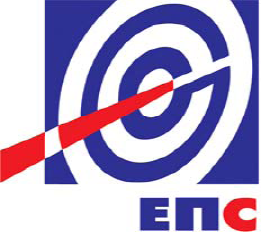 НАРУЧИЛАЦЈАВНО ПРЕДУЗЕЋЕ„ЕЛЕКТРОПРИВРЕДА СРБИЈЕ“КОНКУРСНА ДОКУМЕНТАЦИЈА ЗАПОСТУПАК ЈАВНЕ НАБАВКЕ МАЛЕ ВРЕДНОСТИНАБАВКА КАНЦЕЛАРИСКОГ НАМЕШТАЈА ЈНМВ БРОЈ: 03/15(Заведено у ЈП ЕПС: број 1704/10-15 од 09.04.2015)Београд, април 2015. годинеНа основу члана 39. и 61. Закона о јавним набавкама („Сл. гласник РС” бр. 124/12 и 14/15, у даљем тексту: Закон), члана. 6. Правилника о обавезним елементима конкурсне документације у поступцима јавних набавки и начину доказивања испуњености услова („Сл. гласник РС” бр. 29/2013 и 104/2013), Одлуке о покретању поступка јавне набавке (ЈП ЕПС број 1704/2-15 од 09.04.2015. године) и Решења о образовању комисије за јавну набавку (ЈП ЕПС број 1704/3-15 од 09.04.2015. године), припремљена је:КОНКУРСНА ДОКУМЕНТАЦИЈАЗА ЈАВНУ НАБАВКУ КАНЦЕЛАРИЈСКОГ НАМЕШТАЈАЈНМВ БРОЈ: 3/15САДРЖАЈ:ОДЕЉАК   	ПРЕДМЕТОПШТИ ПОДАЦИ О ЈАВНОЈ НАБАВЦИ  ПОДАЦИ О ПРЕДМЕТУ ЈАВНЕ НАБАВКЕУПУТСТВО ПОНУЂАЧИМА КАКО ДА САЧИНЕ ПОНУДУУСЛОВИ ЗА УЧЕШЋЕ ИЗ ЧЛАНА 75. ЗАКОНА О ЈАВНИМ НАБАВКАМА И УПУТСТВО КАКО СЕ ДОКАЗУЈЕ ИСПУЊЕНОСТ ТИХ УСЛОВАOБРАСЦИВРСТА, ТЕХНИЧКЕ КАРАКТЕРИСТИКЕ И СПЕЦИФИКАЦИЈЕ ПРЕДМЕТА ЈАВНЕ НАБАВКЕМОДЕЛ УГОВОРАМОДЕЛ Менично писмо-овлашћење као средства финансијског обезбеђења за озбиљност понудеМОДЕЛ менично писмо-овлашћење као средства финансијског обезбеђења за добро извршење посла МОДЕЛ менично писмо-овлашћење као средства финансијског обезбеђења за   отклањање недостатака у гарантном року ИЗЈАВА o достављању менице и меничног овлашћења за добро извршење послаИЗЈАВА o достављању менице и меничног овлашћења за отклањању грешака у   гарантном рокуУкупан број страна документације: 62ОДЕЉАК I ОПШТИ ПОДАЦИ О ЈАВНОЈ НАБАВЦИНазив, адреса и интернет страница Наручиоца: ЈАВНО ПРЕДУЗЕЋЕ „ЕЛЕКТРОПРИВРЕДА СРБИЈЕ“ Београд, Царице Милице бр. 2. www.eps.rsВрста поступка: поступак јавне набавке мале вредности у складу са чланом 39. Закона о јавним набавкама (“Сл. гласник РС” бр. 124/12 и 14/15)Предмет поступка јавне набавке: набавка канцеларијског намештајаРезервисана набавка: неКонтакт: Марко Вујаковић , адреса електронске поште marko.vujakovic@eps.rsОДЕЉАК IIПОДАЦИ О ПРЕДМЕТУ ЈАВНЕ НАБАВКЕОпис предмета набавке, назив и ознака из општег речника набавке: Набавка канцеларијског намештаја за опремање пословне зграде у Балканској 13 у Београду; назив из ОРН: намештај (укључујући канцеларијски), унутрашња опрема, уређаји за домаћинство (осим расвете) и средстава за чишћење;ознака из ОРН: 39000000 Опис партије, назив и ознака из општег речника набавке: немаОДЕЉАК IIIУПУТСТВО ПОНУЂАЧИМА КАКО ДА САЧИНЕ ПОНУДУЈЕЗИК ПОНУДЕНаручилац је припремио конкурсну документацију и водиће поступак јавне набавке на српском језику. Понуда са свим прилозима мора бити сачињена, на српском језику, изузев техничке документације која може бити и на енглеском језику. Ако је неки доказ или документ на страном језику, изузев техничке документације која може бити и на енглеском језику, исти мора бити преведен на српски језик и оверен од стране овлашћеног преводиоца/тумача. Ако понуда са свим прилозима, изузев техничке документације која може бити и на енглеском језику, није сачињена на српском језику, понуда ће бити одбијена, као неприхватљива.НАЧИН САСТАВЉАЊА И ПОДНОШЕЊА ПОНУДЕПонуђач треба да достави понуду у писаном облику.Понуђач је обавезан да сачини понуду тако што, јасно и недвосмислено, читко, руком, откуцано на рачунару или писаћој машини, уписује тражене податке у обрасце или према обрасцима који су саставни део конкурсне документације и оверава је печатом и потписом законског заступника, другог заступника уписаног у регистар надлежног органа или лица овлашћеног од стране законског заступника уз доставу овлашћења у понуди.Понуђач је обавезан да у Обрасцу понуде наведе: укупну цену без ПДВ-а, рок важења понуде, као и остале елементе из Обрасца понуде.Сви документи поднети у понуди морају да буду повезани у целину, тако да се не могу накнадно убацивати, одстрањивати или замењивати појединачни листови, односно прилози, а да се видно не оштете листови или печат.Понуђач може поднети само једну понуду.Понуђач подноси понуду у запечаћеној коверти (оверена печатом на месту где је коверта затворена - на полеђини, са стране и сл.), тако да се са сигурношћу може закључити да се први пут отвара. Понуђачи подносе понуду препорученом пошиљком или лично на адресу Наручиоца:ЈАВНО ПРЕДУЗЕЋЕ „Електропривреда Србије“ Писарница, 11000 Београд, Балканска 13 са назнаком: „Понуда за јавну набавку мале вредности број 3/15 – Не отварати“На полеђини коверте навести тачна назив и адресу понуђача.У случају да понуду подноси група понуђача, на полеђини коверте је потребно назначити да се ради о групи понуђача и навести називе и адресу свих чланова групе понуђача.Понуђач је обавезан да најкасније до истека рока за подношење понуда достави и тражене узорке у складу са Одељком VI ове конкурсне документације, на следећи начин:Узорци  морају  бити  запаковани  у  непровидни  пакет  на  којем  мора бити означен назив понуђача и број поступка. Поред узорака у пакету треба да буде запакована и спецификација достављеног узорка.На пакету треба да буде залепљен и један примерак спецификције који одговара примерку који се налази у пакету.Уз узорак понуђач је дужан да достави и трећи примерак спецификације који ће бити потписан од стране Наручиоца у циљу касније идентификације достављених узорака.Узорци се предају Наручиоцу у истом року и на исти начин као и понуда.Уколико понуђач не достави узорке или су узорци неадекватно запаковани, понуда ће бити одбијена као неприхватљива.Понуду може поднети понуђач самостално, са подизвођачем или заједничку понуду може поднети група понуђачаПонуђач који је самостално поднео понуду не може истовремено да учествује у заједничкој понуди или као подизвођач. У случају да понуђач поступи супротно наведеном упутству свака понуда понуђача у којој се појављује биће одбијена. Понуђач може бити члан само једне групе понуђача која подноси заједничку понуду односно учествовати у само једној заједничкој понуди. Уколико је понуђач, у оквиру групе понуђача, поднео две или више заједничких понуда, све такве понуде биће одбијене. Понуђач који као члан групе понуђача учествује у заједничкој понуди не може истовремено да учествује као подизвођач у другој понуди. У случају да понуђач поступи супротно наведеном упутству свака понуда у којој се појављује биће одбијенаПАРТИЈЕПредметна јавна набавка није обликована по партијама.ВАРИЈАНТНА ПОНУДАПодношење понуде са варијантама није дозвољено.ИЗМЕНА, ДОПУНА И ОПОЗИВ ПОНУДЕУ року за подношење понуде понуђач може да измени или допуни већ поднету понуду писаним путем на адресу Наручиоца, са назнаком "ИЗМЕНА – ДОПУНА - Понуде за јавну набавку мале вредности број 3/15  – НЕ ОТВАРАТИ".У случају измене или допуне, од стране понуђача, већ достављене понуде, Наручилац ће у поступак стручне оцене понуде узети у обзир измене и допуне само ако су извршене у целини према обрасцу и на свим обрасцима на које се односе у већ достављеној понуди.  Ако понуђач измене или допуне понуде не достави на овакав начин, поднета понуда са изменама или допунама ће бити одбијена.   У року за подношење понуде понуђач може да опозове своју већ поднету понуду писаним путем на адресу Наручиоца, са назнаком "ОПОЗИВ - Понуде за јавну набавку мале вредности број 3/15 – НЕ ОТВАРАТИ".У случају опозива од стране понуђача већ достављене понуде пре истека рока за подношење понуда, Наручилац ту понуду неће отварати, већ ће је неотворену вратити понуђачу.ПОНУДА СА ПОДИЗВОЂАЧЕМ Ако понуђач у понуди наведе да ће делимично извршење набавке поверити подизвођачу, дужан је да наведе назив подизвођача, а уколико уговор између наручиоца и понуђача буде закључен, тај подизвођач ће бити наведен у уговоруПонуђач је дужан да у понуди наведе проценат укупне вредности набавке који ће поверити подизвођачу, а који не може бити већи од 50% као и део предмета набавке који ће извршити преко подизвођача.Понуђач је дужан да наручиоцу, на његов захтев, омогући приступ код подизвођача ради утврђивања испуњености услова.Сваки подизвођач, којега понуђач ангажује, мора да испуњава услове из члана 75. став 1. тачка 1) до 4) Закона, што доказује достављањем доказа (изјаве) наведених у одељку Услови за учешће из члана 75. Закона и Упутство како се доказује испуњеност тих услова (Одељак IV)Понуђач је дужан да у понуди за подизвођача достави и попуњен, потписан и оверен образац Подаци о подизвођачу (Одељак V – Образац V/1.1 ове конкурсне документације), за сваког подизвођача.Све обрасце у понуди потписује и оверава понуђач, изузев изјава из Обрасца V/2 и Обрасца V/3 из Одељка V које попуњава, потписује и оверава сваки подизвођач у своје име.Понуђач у потпуности одговара Наручиоцу за извршење уговорене набавке, без обзира на број подизвођача.Понуђач не може ангажовати као подизвођача лице које није навео у понуди, у супротном наручилац ће реализовати средство обезбеђења и раскинути уговор, осим ако би раскидом уговора наручилац претрпео знатну штету. Понуђач може ангажовати као подизвођача лице које није навео у понуди, ако је на страни подизвођача након подношења понуде настала трајнија неспособност плаћања, ако то лице испуњава све услове одређене за подизвођача и уколико добије претходну сагласност наручиоца.Наручилац у овом поступку не предвиђа примену одредби става 9. и 10. члана 80. Закона о јавним набавкама.ЗАЈЕДНИЧКА ПОНУДАЗаједничку понуду може поднети и група понуђача. У случају да више понуђача поднесе заједничку понуду, они као саставни део понуде морају доставити споразум о заједничком извршењу набавке, који се међусобно и према наручиоцу обавезују на заједничко извршење набавке, који обавезно садржи податке прописане члан 81. став 4. Закона о јавним набавкама и то податке о: члану групе који ће бити носилац посла, односно који ће поднети понуду и који ће заступати групу понуђача пред Наручиоцем;понуђачу који ће у име групе понуђача потписати уговор;понуђачу који ће у име групе понуђача дати средство обезбеђења;понуђачу који ће издати рачун;рачуну на који ће бити извршено плаћање;обавезама сваког од понуђача из групе понуђача за извршење уговоранеограниченој солидарној одговорности понуђача из групе понуђача у складу са Законом. Такође, у овом споразуму треба да буду наведена имена лица, појединачно за сваког понуђача, која ће бити одговорна за извршење набавке. Понуђачи из групе понуђача, одговарају Наручиоцу неограничено солидарно у складу са Законом. Сваки понуђач из групе понуђача која подноси заједничку понуду мора да испуњава услове из члана 75. став 1. тачка 1) до 4) Закона, што доказује достављањем доказа (изјаве) наведених у одељку Услови за учешће из члана 75. Закона и Упутство како се доказује испуњеност тих услова (Одељак IV ове конкурсне документације). За сваког члана групе понуђача се доставља попуњен, потписан и оверен образац Подаци о понуђачу (Одељак V – Образац V/1 ове конкурсне документације).У случају заједничке понуде групе понуђача све обрасце потписује и оверава члан групе понуђача који је одређен као Носилац посла у Споразуму чланова групе понуђача, изузев изјава из Обрасца V/2, Обрасца V/3 и Обрасца V/5 из Одељка V које попуњава, потписује и оверава сваки члан групе понуђача у своје име.ВАЖНОСТ ПОНУДЕПонуда мора да важи најмање 60 дана од дана отварања понуда.РОК ЗА ПОДНОШЕЊЕ ПОНУДЕ И ОТВАРАЊЕ ПОНУДАБлаговременим се сматрају понуде које су примљене и оверене печатом пријема у писарници Наручиоца, најкасније до 10 часова 8-ог дана од дана објављивања позива за подношење понуда на Порталу јавних набавки, без обзира на начин на који су послате. Имајући у виду да је позив за предметну набавку објављен дана 09.04.2015. године на Порталу јавних набавки то је самим тим рок за подношење понуда 17.04.2015. године до 10 часова.Ако је понуда поднета по истеку рока за подношење понуда одређеног у позиву и конкурсној документацији, сматраће се неблаговременом, а Наручилац ће по окончању поступка отварања понуда, овакву понуду вратити неотворену понуђачу, са назнаком да је поднета неблаговремено.Комисија за јавне набавке ће благовремено поднете понуде јавно отворити дана 17.04.2015. године у 10:15 часова у просторијама Јавног предузећа „Електропривреда Србије“, Београд, Балканска 13., сала за састанке на другом спрату.Представници понуђача који учествују у поступку јавног отварања понуда, морају да пре почетка поступка јавног отварања доставе Комисији за јавне набавке писмено овлашћење за учествовање у овом поступку, издато на меморандуму понуђача, заведено и оверено печатом и потписом законског заступника, другог заступника уписаног у регистар надлежног органа или лица овлашћеног од стране законског заступника уз доставу овлашћења у понуди.Комисија за јавну набавку води записник о отварању понуда у који се уносе подаци у складу са Законом.Записник о отварању понуда потписују чланови комисије и овлашћени представници понуђача, који преузимају примерак записника.Наручилац ће у року од три дана од дана окончања поступка отварања понуда поштом или електронским путем доставити записник о отварању понуда понуђачима који нису учествовали у поступку отварања понуда.ЦЕНА И СТРУКТУРА ЦЕНЕ	Цена се исказује у динарима, без пореза на додату вредност.У случају да у достављеној понуди није назначено да ли је понуђена цена са или без пореза, сматраће се сагласно Закону, да је иста без пореза. 		Понуђена цена мора бити фиксна.	У Обрасцу “Структура цене“ треба исказати структуру цене према табели у обрасцу, док у Обрасцу понуде треба исказати укупно понуђену цену. 	Понуђена цена мора да покрива и укључује све трошкове које понуђач има у реализацији набавке (увозна царина и друге дажбине, трошкови шпедиције, утовара, транспорта, испоруке, монтаже и повезивања намештаја, као и други неименовани трошкови).	Ако понуђена цена укљ	учује увозну царину и друге дажбине, понуђач је дужан да тај део одвојено искаже у Обрасцу „Структура цене“ у динарима.	Цена се даје са местом испоруке и монтаже – пословна зграда Наручиоца у Београду, Балканска 13.		Ако је у понуди исказана неуобичајено ниска цена, Наручилац ће поступити у складу са чланом 92. Закона.НАЧИН И РОК ПЛАЋАЊАНаручилац прихвата плаћање следећи начин: 100% укупно уговорене вредности са припадајућим ПДВ-ом у року до 45 дана од дана пријема исправне фактуре, издате на основу обострано потписаног Записника о квантитативном и квалитативном пријему намештаја (без примедби) и оверене од стране овлашћеног лица Наручиоца.РОК, НАЧИН И МЕСТО ИСПОРУКЕМинимално прихватљив рок испоруке је 2 дана, а максимално прихватљив рок испоруке 10 дана од дана закључења уговора.Испорука се врши једнократно. Наручилац не прихвата сукцесивну испоруку.Место испоруке је пословна зграда Наручиоца у Београду, Балканска 13.Понуђач доставља Наручиоцу обавештење о испоруцу најмање 1 дан пре испоруке.Рок монтаже испорученог намештаја не може бити дужи од 3 дана од дана извршене испоруке намештаја.ГАРАНТНИ РОКГарантни рок мора износити најмање 24 месеца од дана потписивања Записника о квантитативном и квалитативном пријему намештаја (без примедби) који потписују изабрани понуђача и Наручилац након извршене испоруке и монтаже уговореног намештаја.Гарантни рок за фрижидер и уградну машину за судове мора износити најмање 36 месеци од дана потписивања Записника из става 1. ове тачке.СРЕДСТВА ФИНАНСИЈСКОГ ОБЕЗБЕЂЕЊАСагласно чл. 61. Закона о јавним набавкама („Службени гласник РС“ 124/12 и 14/15) и чл. 12. „Правилника о обавезним елементима конкурсне документације у поступцима јавних набавки“ (“Службени гласник РС број 29/13 и 104/13). Уз понуду треба доставити следеће:Средство финансијског обезбеђења за озбиљност понуде:Сопствену (соло) меницу која мора бити: издата на износ 10% од укупне вредности Понуде без ПДВ, издата са клаузулом „без протеста“,потписана од стране законског заступника или лица по овлашћењу законског заступника, евидентирана у Регистру меница и овлашћења кога води Народна банка Србије у складу са Одлуком о ближим условима, садржини и начину вођења регистра меница и овлашћења („Сл. гласник РС“ бр. 56/11);менично писмо- безусловно и неопозиво овлашћење које мора бити издато на основу Закона о меници и тачке 1. 2. и 6. „Одлуке о облику садржини и начину коришћења јединствених инструмената платног промета“, и то коришћењем Обрасца меничног писма-овлашћења који је дат у прилогу ове Конкурсне документације и чини њен саставни део;фотокопију картона депонованих потписа овлашћених лица за располагање новчаним средствима са рачуна Понуђача оверену од стране пословне банке на дан издавања менице и меничног овлашћења;  копију ОП обрасца (Оверени потписи лица овлашћених за заступање);   овлашћење којим законски заступник овлашћује лица за потписивање менице и меничног овлашћења за конкретан посао, у случају да меницу и менично овлашћење не потписује законски заступник понуђача иоверен Захтев  за регистрацију менице од стране пословне банке која је извршила регистрацију менице у Регистру меница и овлашћења код Народне банке Србије с тим да:у колони „Редни број“ уписати редни број;у колони “Датум издавања менице“ уписати датум њеног издавањау колони „Серијски број менице“ уписати серијски број меницеу колони „Износ менице“ треба ОБАВЕЗНО навести вредност на коју је меница издатау колони „Валута“ треба ОБАВЕЗНО навести валуту на коју се меница издаје,у колони „Основ издавања менице“ мора се навести: учешће у јавној набавци мале вредности „Електропривреде Србије“ Београд, број 3/15, а све у складу са Одлуком о ближим условима, садржини и начину вођења Регистра меница и овлашћења („Службени гласник Републике Србије“ број 56/11).Изјаву понуђача у вези менице за добро извршење послаПонуђач у понуди доставља Изјаву, оверену и потписану од стране овлашћеног заступника, да ће приликом закључења уговора Наручиоцу предати сопствену (соло) меницу за добро извршење посла и то у висини од 10%  вредности уговора без ПДВ, са клаузулом «без протеста», „без приговора“ и на први позив наплативу, и овереним захтевом за регистрацију менице од стране пословне банке која је извршила регистрацију менице у Регистру меница и овлашћења код Народне банке Србије. Понуђач уз меницу  подноси  и безусловно и неопозиво менично овлашћење којим овлашћује Наручиоца да може меницу наплатити најмање 30 (тридесет) дана после истека уговореног рока испоруке са монтажом, ОП образац и фотокопију картона депонованих потписа овлашћених лица за располагање новчаним средствима са рачуна Понуђача оверену од стране пословне банке на дан издавања менице и меничног овлашћења. Изјаву понуђача у вези менице за отклањање грешака у гарантном року Понуђач у понуди доставља Изјаву, оверену и потписану од стране овлашћеног заступника, да ће одмах након извршене примопредаје предмета уговора и обостраног потписивања Записника о квантитативном и квалитативном пријему намештаја (без примедби), Наручиоцу предати сопствену (соло) меницу за отклањање грешака у гарантном року и то у висини од 5%  вредности уговора без ПДВ, са клаузулом «без протеста» », „без приговора“ и на први позив наплативу, и овереним захтевом за регистрацију менице од стране пословне банке која је извршила регистрацију менице у Регистру меница и овлашћења код Народне банке Србије. Понуђач уз меницу  подноси  и безусловно и неопозиво менично овлашћење којим овлашћује Наручиоца да може меницу наплатити  5 (пет) дана после истека уговореног гарантног рока, ОП образац  и фотокопију картона депонованих потписа овлашћених лица за располагање новчаним средствима са рачуна Понуђача оверену од стране пословне банке на дан издавања менице и меничног овлашћења.   У случају да понуду даје група понуђача, средство финансијског обезбеђења доставља понуђач из групе понуђача који је одређен у заједничком споразуму групе понуђача да даје средство обезбеђења.Средство финансијског обезбеђења, сопствена (соло) меница и остала примљена документа по том основу, биће враћена понуђачима с којима не буде закључен уговор, одмах по закључењу уговора са изабраним понуђачем, а понуђачу са којим је закључен уговор одмах након достављања средстава финансијског обезбеђења захтеваних уговором. Уколико понуђач не достави средства финансијског обезбеђења у роковима и на начин предвиђен конкурсном документацијом, понуда ће бити одбијена, као неприхватљива.Приликом закључења уговора треба доставити:Изабрани понуђач приликом закључења уговора Наручиоцу обавезно предаје финасијско средство обезбеђења за добро извршење посла са клаузулом „без протеста“ и „без приговора“ и на први позив наплативу сопствену (соло) меницу, у висини од 10% од вредности Уговора, без ПДВ, са неопозивим и безусловним меничним овлашћењем да меницу може наплатити у року најмање 30 (тридесет) дана дужим од уговореног рока испоруке са монтажом, с тим да евентуални продужетак уговореног рока испоруке и монтаже има за последицу и продужење рока важења менице и меничног овлашћења за исти број дана. Уз то изабрани понуђач доставља ОП образац за потписнике менице, оверену потврду банке о регистрацији менице у Регистру меница и овлашћења Народне банке Србије и копијом важећег картона депонованих потписа овереном од стране пословне банке наведене у меничном овлашћењу на дан издавања менице и меничног овлашћења. Сви трошкови у вези са наведеним средством финансијског обезбеђења падају на терет понуђача.Средство финансијског обезбеђења може гласити на члана групе понуђача (одређеног Споразумом о заједничком извршењу набавке) или понуђача, али не и на подизвођача. У случају да у току важења уговора понуђач не изврши уговорене обавезе, а Наручилац рекламира количину и квалитет испоручених добара или понуђач прекорачи рок испоруке и монтаже у складу са закљученим уговором или не преда Наручиоцу захтевано средство финансијског обезбеђења за отклањање грешака у гарантном року, Наручилац може да наплати средство финансијског обезбеђења дато по основу доброг извршења посла и да једнострано раскине уговор.Изабрани понуђач одмах након извршене примопредаје предмета уговора и обостраног потписивања Записника о квантитативном и квалитативном пријему намештаја (без примедби) Наручиоцу обавезно предаје финасијско средство обезбеђења за отклањање грешака у гарантном року са клаузулом „без протеста“ и „без приговора“ и на први позив наплативу сопствену (соло) меницу  у висини од 5% од вредности Уговора, без ПДВ, са неопозивим и безусловним меничним овлашћењем да меницу може наплатити у року 5 (пет) дана дужим од уговореног гарантног рока, с тим да евентуални продужетак гарантног рока има за последицу и продужење рока важења менице и меничног овлашћења за исти број дана. Уз то изабрани понуђач доставља ОП образац за потписнике менице, оверену потврду банке о регистрацији менице у Регистру меница и овлашћења Народне банке Србије и копијом важећег картона депонованих потписа овереном од стране пословне банке наведене у меничном овлашћењу на дан издавања менице и меничног овлашћења. Сви трошкови у вези са наведеним средством финансијског обезбеђења падају на терет понуђача.Средство финансијског обезбеђења може гласити на члана групе понуђача (одређеног Споразумом о заједничком извршењу набавке) или понуђача, али не и на подизвођача. У случају да у току важења гарантног рока понуђач не не отклони грешке о свом трошку, а Наручилац рекламира количину и квалитет испоручених добара или понуђач прекорачи рок отклањања грешака у складу са закљученим уговором, Наручилац може да наплати средство финансијског обезбеђења за отклањање грешака у гарантном року, чиме се не дира право наручиоца да потражује накнаду штете.Поверљивост податакаПодаци које понуђач оправдано означи као поверљиве биће коришћени само за намену позива и неће бити доступни ником изван круга лица која буду укључена у поступак јавне набавке. Ови подаци неће бити објављени приликом отварања понуда, нити у наставку поступка или касније.Као поверљива, понуђач може означити документа која садрже личне податке, а која не садржи ниједан јавни регистар или која на други начин нису доступна, као и подаци који су посебним прописом утврђени као поврељиви. Наручилац ће као поверљива третирати она документа која у десном горњем углу великим словима имају исписану реч “ПОВЕРЉИВО”.Наручилац не одговара за поверљивост података који нису означени на горе наведени начин.Ако се као поверљиви означе подаци који не одговарају горе наведеним условима, наручилац ће позвати понуђача да уклони ознаку поверљивости. Понуђач ће то учинити тако што ће његов представник изнад ознаке поверљивости написати “ОПОЗИВ”, уписати датум, време и потписати се.Ако понуђач у року који одреди наручилац не опозове поверљивост докумената, наручилац ће третирати ову понуду као понуду без поверљивих података.Неће се сматрати поверљивим докази о испуњености обавезних услова, цена и други подаци из понуде који су од значаја за примену елемената критеријума и рангирање понуде. ДОДАТНЕ ИНФОРМАЦИЈЕ И ОБЈАШЊЕЊА У ВЕЗИ СА ПРИПРЕМАЊЕМ ПОНУДЕДодатна објашњења конкурсне документације у вези са припремом понуде понуђачи могу тражити писаним путем од Наручиоца и то најкасније пет дана пре истека рока за подношење понуда.Наручилац ће у року од три дана по пријему захтева, послати одговор у писаном облику путем поште или електронским путем, подносиоцу захтева и истовремено ову информацију објавити на Порталу јавних набавки и својој интернет страници.Питања треба упутити на адресу: Јавно предузеће „Електропривреда Србије“, Дирекција за управљање и контролу набавки, Београд, Балканска 13; или на e-mail: marko.vujakovic@eps.rs, уз напомену: „ОБЈАШЊЕЊА – јавна набавка мале вредности број 3/15", радним данима (понедељак – петак) у времену од 08 до 16 часова. Захтев за појашњење примљен после наведеног времена или током викенда/нерадног дана биће евидентиран као примљен првог следећег радног дана.  Комуникација у поступку јавне набавке се врши на начин одређен чланом 20. Закона.ДАВАЊЕ ОБЈАШЊЕЊА У ВЕЗИ СА ПОНУДОМНаручилац може, после отварања понуда, писаним путем или електронским путем да захтева од понуђача додатна објашњења која ће помоћи при прегледу, вредновању и упоређивању понуда, као и да врши контролу (увид) код понуђача и/или његовог подизвођача, односно учесника заједничке понуде.  Понуђач је дужан да поступи по захтеву Наручиоца, односно достави тражена објашњења и омогући непосредни увид.Наручилац може, уз сагласност понуђача, да изврши исправке рачунских грешака уочених приликом разматрања понуде по окончаном поступку отварања понуда.У случају разлике између јединичне и укупне цене, меродавна је јединична цена. Ако се понуђач не сагласи са исправком рачунских грешака, Наручилац ће његову понуду одбити као неприхватљиву.НЕГАТИВНЕ РЕФЕРЕНЦЕНаручилац ће одбити понуду уколико поседује доказ да је понуђач у претходне три године у поступку јавне набавке:поступао супротно забрани из чл. 23. и 25. Закона;учинио повреду конкуренције;доставио неистините податке у понуди или без оправданих разлога одбио да закључи уговор о јавној набавци, након што му је уговор додељен;одбио да достави доказе и средства обезбеђења на шта се у понуди обавезао.Наручилац ће одбити понуду уколико поседује доказ који потврђује да понуђач није испуњавао своје обавезе по раније закљученим уговорима о јавним набавкама који су се односили на исти предмет набавке, за период од претходне три године. Доказ наведеног може бити:правоснажна судска одлука или коначна одлука другог надлежног органа;исправа о реализованом средству обезбеђења испуњења обавеза у поступку јавне набавке или испуњења уговорних обавеза;исправа о наплаћеној уговорној казни;рекламације потрошача, односно корисника, ако нису отклоњене у уговореном року;изјава о раскиду уговора због неиспуњења битних елемената уговора дата на начин и под условима предвиђеним законом којим се уређују облигациони односи;доказ о ангажовању на извршењу уговора о јавној набавци лица која нису означена у понуди као подизвођачи, односно чланови групе понуђача.Наручилац може одбити понуду ако поседује доказ из става 3. тачка 1) члана 82. Закона, који се односи на поступак који је спровео или уговор који је закључио и други наручилац ако је предмет јавне набавке истоврсан. Наручилац ће поступити на наведене начине и у случају заједничке понуде групе понуђача уколико утврди да постоје напред наведени докази за једног или више чланова групе понуђача.  На основу донетих закључака у складу са чланом 83. Закона Управа за јавне набавке води списак негативних референци који објављује на Порталу јавних набавки. Наручилац ће понуду понуђача који је на списку негативних референци одбити као неприхватљиву ако је предмет јавне набавке истоврсан предмету за који је понуђач добио негативну референцу. Ако предмет јавне набавке није истоврсан предмету за који је понуђач добио негативну референцу, наручилац ће захтевати додатно обезбеђење испуњења уговорних обавеза.Као додатно обезбеђење, у овом случају, изабрани понуђач је у обавези, у тренутку закључења уговора, да Наручиоцу поднесе банкарску гаранцију за добро извршење посла на износ од 15% вредности уговора, без пдв-а са роком важења 30 дана дужим од уговореног рока испоруке са монтажом.КРИТЕРИЈУМ ЗА ДОДЕЛУ УГОВОРАОдлуку о додели уговора Наручилац ће донети применом критеријума „Економски најповољнија понуда“, у складу са чланом 85. Закона о јавним набавкама.Понуде ће се рангирати на основу елемената критеријума и пондера одређених за елементе критеријума, а најповољнија је она понуда која има највећи збир пондера.Елементи критеријума су:Понуђена цена         			 		максимално 90 пондераРок испоруке  					максимално 10 пондераУкупна оцена ће се формирати збиром пондера добијених на основу сваког појединачног критеријума:Оц = Оц1 + Оц2где су:Оц1 – Оцена понуђене цене (максимално 90 пондера);Оц2 – Рок испоруке (максимално 10 пондера)Понуђена цена (максимално 90 пондера)Максималан број пондера по овом елементу критеријума добија понуђач са понуђеном најнижом ценом. Број пондера за остале понуђаче, за овај елемент критеријума утврдиће се по формули:Оц1 = (Цмин / Цпон) x 90Где су:Цмин – минимална понуђена ценаЦпон – цена из понуде која се оцењујеНапомена: заокруживање Оц1 ће се вршити на 2 децималеДоказ: Образац број 2.- Образац понудеРок испоруке (максималано 10 пондера)Минимално прихватљив рок испоруке је 2 дана, а максимално прихватљив рок испоруке 10 дана од дана закључења уговора.Максималан број пондера по овом елементу критеријума добија понуђач са најкраћим роком испоруке. Број пондера за остале понуђаче, за овај елемент критеријума утврдиће се по формули:Оц2 = (Рмин / Рпон) x 10Где су:Рмин – најкраћи рок испорукеРпон – рок испоруке из понуде која се оцењујеНапомена: Уколико две или више понуда имају на крају пондерисања исти укупан број пондера, а при томе су најбоље (са највећим укупним бројем пондера), набавка ће бити додељена оном понуђачу чија понуда има већи број пондера за елемент критеријума „Понуђена цена“.ПОШТОВАЊЕ ОБАВЕЗА КОЈЕ ПРОИЗЛАЗЕ ИЗ ПРОПИСА О ЗАШТИТИ НА РАДУ И ДРУГИХ ПРОПИСАПонуђач је дужан да  при састављању понуде изричито наведе да је поштовао обавезе које произлазе из важећих прописа о заштити на раду, запошљавању и условима рада, заштити животне средине, као и да понуђач гарантује да је ималац права интелектуалне својине (Образац V/3 из конкурсне документације).НАКНАДА ЗА КОРИШЋЕЊЕ ПАТЕНАТАНакнаду за коришћење патената, као и одговорност за повреду заштићених права интелектуалне својине трећих лица сноси понуђач.МОДЕЛ УГОВОРАМодел уговора чини саставни део ове  конкурсне документације.Понуђач је дужан да дати Модел уговора попуни, потпише, овери и достави у понуди.У складу са датим Моделом уговора и елементима најповољније понуде биће закључен Уговор о јавној набавци.ПОДАЦИ О САДРЖИНИ ПОНУДЕСадржину понуде чине, поред Обрасца понуде чине и сви остали докази о испуњености услова из чл. 75. Закона о јавним набавкама, предвиђени чл. 77. Закона, који су наведени у конкурсној документацији, као и сви тражени прилози и изјаве на начин предвиђен следећим ставом ове тачке:попуњен, оверен печатом и потписан образац Подаци о понуђачу (Одељак V – Образац V/1 ове конкурсне документације);попуњен, оверен печатом и потписан образац Изјаве о испуњености услова из члана 75. став 1. Закона (Одељак V – Образац V/2 ове конкурсне документације);попуњен, оверен печатом и потписан образац Изјаве у складу са чланом 75. став 2. Закона (Одељак V – Образац V/3 ове конкурсне документације);попуњен, оверен печатом и потписан Образац понуде (Одељак V – Образац V/4 ове конкурсне документације);попуњен, потписан и печатом оверен образац Изјаве о независној понуди (Одељак V – Образац V/5 ове конкурсне документације);попуњен, потисан и оверен образац Структура цене (Одељак V – Образац V/6 ове конкурсне документације);попуњен, потписан и печатом оверен образац „Техничке спецификације“ (Одељак V – Образац V/7 ове конкурсне документације);попуњен, потписан и печатом оверен Образац трошкова припреме понуде, по потреби (Одељак V – Образац V/8 ове конкурсне документације);попуњен, потписан и оверен Модел уговора (Одељак VII oве конкурсне документације);обрасци, изјаве и други докази у складу са тачком 6. и 7. овог одељка конкурсне документације, у случају да понуђач подноси понуду са подизвођачем или група понуђача подноси заједничку понуду;сопствена (соло) меница као средство финансијског обезбеђења озбиљности понуде у складу са тачком 14. став 2. тачка I овог одељка конкурсне документације и Обрасцем из Одељка VIII ове конкурсне документације;оверена и потписана изјава понуђача у вези менице за добро извршења посла у складу са тачком 14. став 2. тачка II овог одељка конкурсне документације и Обрасцем из Одељка XI ове конкурсне документације;оверена и потписана изјава понуђача у вези менице за отклањање грешака у гарантном року у складу са тачком 14. став 2. тачка III овог одељка конкурсне документације и Обрасцем из Одељка XII ове конкурсне документације;докази испуњености услова из техничких спецификација наведени у Одељку VI ове конкурсне документације; захтевни узорци у складу са Одељком VI ове конкурсне документације.ТРОШКОВИ ПОНУДЕ Трошкове припреме и подношења понуде сноси искључиво понуђач и не може тражити од Наручиоца накнаду трошкова.Понуђач може да у оквиру понуде достави укупан износ и структуру трошкова припремања понуде.У Обрасцу трошкова припреме понуде могу бити приказани трошкови израде узорка или модела, ако су израђени у складу са техничким спецификацијама Наручиоца и трошкови прибављања средства обезбеђења, који се надокнађују у Законом прописаном случају.РОК ЗА ЗАКЉУЧЕЊЕ УГОВОРАПо пријему одлуке о додели уговора, а по истеку рока за подношење захтева за заштиту права, изабрани понуђач ће бити позван да приступи закључењу уговора у року од највише осам дана. Ако Наручилац не достави потписан уговор понуђачу у року из става 1. понуђач није дужан да потпише уговор што се неће сматрати одустајањем од понуде и не може због тога сносити било какве последице, осим ако је поднет благовремен захтев за заштиту права.Ако понуђач чија је понуда изабрана као најповољнија, одбије да закључи уговор или не потпише уговор у року, Наручилац ће одлучити да ли ће уговор о јавној набавци закључити са првим следећим најповољнијим понуђачем.Такође понуђач је дужан да закључи и Уговор о  чувању пословне тајне и  поверљивих информацијаНаручилац може и пре истека рока за подношење захтева за заштиту права закључити уговор о јавној набавци у случају испуњености услова из члана 112. став 2. тачка 5. Закона, у ком случају ће изабрани Понуђач ће бити позван да приступи закључењу уговора у року од највише 8 дана.ОБУСТАВА ПОСТУПКА НАБАВКЕНаручилац има право да поступак набавке обустави у складу са чланом 109. Закона о јавним набавкама.ЗАШТИТА ПРАВА ПОНУЂАЧАЗахтев за заштиту права може се поднети у току целог поступка јавне набавке, против сваке радње, осим ако Законом није другачије одређено.Захтев за заштиту права подноси се Републичкој комисији, а предаје Наручиоцу, са назнаком „Захтев за заштиту права јнмв. бр. 3/15“.На достављање захтева за заштиту права сходно се примењују одредбе о начину достављања одлуке из члана 108. став 6. до 9. Закона.Примерак захтева за заштиту права подносилац истовремено доставља Републичкој комисији за заштиту права у поступцима јавних набавки, на адресу: 11000 Београд, Немањина 22-26.Захтев за заштиту права којим се оспорава врста поступка, садржина позива за подношење понуда или конкурсне документације сматраће се благовременим ако је примљен од стране Наручиоца најкасније три дана пре истека рока за подношење понуда, без обзира на начин достављања.После доношења одлуке о додели уговора и одлуке о обустави поступка, рок за подношење захтева за заштиту права је пет дана од дана пријема одлуке.Подносилац захтева за заштиту права дужан је да на рачун буџета Републике Србије (број рачуна: 840-30678845-06; шифра плаћања 153 или 253; позив на број 3-15; сврха: ЗЗП, ЈП ЕПС, јнмв. бр. 3/15; корисник: буџет Републике Србије) уплати таксу у износу од 40.000,00 динара.ОДЕЉАК IVУСЛОВИ ЗА УЧЕШЋЕ ИЗ ЧЛАНА 75. ЗАКОНА О ЈАВНИМ НАБАВКАМАИ УПУТСТВО КАКО СЕ ДОКАЗУЈЕ ИСПУЊЕНОСТ ТИХ УСЛОВА4.1	ОБАВЕЗНИ УСЛОВИ ЗА УЧЕШЋЕ У ПОСТУПКУ ЈАВНЕ НАБАВКЕПонуђач у поступку јавне набавке мора доказати:да је регистрован код надлежног органа, односно уписан у одговарајући регистар;да он и његов законски заступник није осуђиван за неко од кривичних дела као члан организоване криминалне групе, да није осуђиван за кривична дела против привреде, кривична дела против животне средине, кривично дело примања или давања мита, кривично дело преваре;да му није изречена мера забране обављања делатности, која је на снази у време објављивања, односно слања позива за подношење понуда;да је измирио доспеле порезе, доприносе и друге јавне дажбине у складу са прописима Републике Србије или стране државе када има седиште на њеној територији.4.2	УПУТСТВО КАКО СЕ ДОКАЗУЈЕ ИСПУЊЕНОСТ УСЛОВАКао доказ испуњености обавезних услова за учешће понуђач у понуди подноси Изјаву понуђач под пуном материјалном и кривичном одговорношћу потврђује да испуњава обавезне услове, а у складу са чланом 77. став 4. Закона. Понуђач у понуди подноси Изјаву у складу са обрасцем V/2 конкурсне документације. Ова изјава се подноси, односно исту даје и сваки члан групе понуђача, односно подизвођач, у своје име.4.4 УСЛОВИ КОЈЕ МОРА ДА ИСПУНИ СВАКИ ПОДИЗВОЂАЧ, ОДНОСНО ЧЛАН ГРУПЕ ПОНУЂАЧАСваки подизвођач мора да испуњава услове из члана 75. став 1. тачка 1) до 4) Закона, што доказује достављањем Изјаве у складу са обрасцем V/2 конкурсне документације.Сваки понуђач из групе понуђача  која подноси заједничку понуду мора да испуњава услове из члана 75. став 1. тачка 1) до 4) Закона, што доказује достављањем Изјаве у складу са обрасцем V/2 конкурсне документације. 4.5 ИСПУЊЕНОСТ УСЛОВА ИЗ ЧЛАНА 75. СТАВ 2. ЗАКОНАНаручилац од понуђача захтева да при састављању својих понуда изричито наведу да су поштовали обавезе које произлазе из важећих прописа о заштити на раду, запошљавању и условима рада, заштити животне средине, као и да понуђач гарантује да је ималац права интелектуалне својине.У вези са овим условом понуђач у понуди подноси Изјаву из  конкурсне документације (Образац V/3). Ова изјава се подноси, односно исту даје и сваки члан групе понуђача, односно подизвођач, у своје име.4.6 НАЧИН ДОСТАВЉАЊА ДОКАЗАНаручилац може пре доношења одлуке о додели уговора, захтевати од понуђача, чија је понуда на основу извештаја комисије за јавну набавку оцењена као најповољнија, да достави на увид оригинал или оверену копију свих или појединих доказа.Ако понуђач у остављеном, примереном року који не може бити краћи од пет дана, не достави на увид оригинал или оверену копију тражених доказа, Наручилац ће његову понуду одбити као неприхватљиву.Уколико је доказ о испуњености услова електронски документ, понуђач доставља копију електронског документа у писаном облику, у складу са законом којим се уређује електронски документ.Понуђач је дужан да без одлагања писмено обавести наручиоца о било којој промени у вези са испуњеношћу услова из поступка јавне набавке, која наступи до доношења одлуке, односно закључења уговора, односно током важења уговора о јавној набавци и да је документује на прописани начинУ случају сумње у истинитост достављених података, Наручилац задржава право провере на основу релевантних доказа. Уколико Наручилац утврди да је понуђач приказивао неистините податке или да су документа лажна, понуда тог понуђача ће се сматрати неприхватљивом и биће одбијена.ОДЕЉАК VОБРАСЦИОБРАЗАЦ  V/1ПОДАЦИ О ПОНУЂАЧУНапомена: Уколико група понуђача подноси заједничку понуду, овај образац попунити за сваког од члана групе понуђачаОБРАЗАЦ  V/1.1ПОДАЦИ О ПОДИЗВОЂАЧУНАПОМЕНА: Образац се попуњава само у случају да понуђач подноси понуду са подизвођачем. У случају већег броја подизвођача образац попунити за сваког подизвођача.ОБРАЗАЦ  V/2У складу са чланом 77. став 4. Закона о јавним набавкама („Сл. гласник РС“ бр. 124/12 и 14/15) под пуном материјалном и кривичном одговорношћу, као овлашћени заступник понуђача (члана групе понуђача, подизвођача), дајем следећуИЗЈАВУО ИСПУЊАВАЊУ УСЛОВА ИЗ ЧЛАНА 75. СТАВ 1. ЗАКОНА У ПОСТУПКУ ЈАВНЕ НАБАВКЕ МАЛЕ ВРЕДНОСТИ_____________________________________________ (навести назив и седиште) у поступку јавне набавке мале вредности канцеларијског намештаја, број 3/15, Наручиоца – Јавно предузеће „Електропривреда Србије“, испуњава све услове из чл. 75. став 1. Закона, односно услове дефинисане конкурсном документацијом за предметну јавну набавку, и то:да је понуђач регистрован код надлежног органа, односно уписан у одговарајући регистар;да понуђач и његов законски заступник нису осуђивани за неко од кривичних дела као члан организоване криминалне групе, да није осуђиван за кривична дела против привреде, кривична дела против животне средине, кривично дело примања или давања мита, кривично дело преваре;да понуђачу није изречена мера забране обављања делатности, која је на снази у време објаве позива за подношење понуде;да је понуђач измирио доспеле порезе, доприносе и друге јавне дажбине у складу са прописима Републике Србије (или стране државе када има седиште на њеној територији);ОБРАЗАЦ  V/3У складу са чланом 75. став 2. Закона о јавним набавкама („Сл. гласник РС“ бр. 124/12 и 14/15) под пуном материјалном и кривичном одговорношћу, као овлашћени заступник понуђача (члана групе понуђача, подизвођача), дајем следећуИ З Ј А В У _____________________________________________ (навести назив и седиште) у поступку јавне набавке мале вредности канцеларијског намештаја, број 3/15, Наручиоца – Јавно предузеће „Електропривреда Србије“, поштује све обавезе које произлазе из важећих прописа о заштити на раду, запошљавању и условима рада, заштити животне средине (и гарантује да је ималац права интелектуалне својине за предметну јавну набавку).ОБРАЗАЦ  V/4ОБРАЗАЦ ПОНУДЕНазив понуђача ___________________________Адреса понуђача __________________________Број дел. протокола понуђача ________________ Датум: __________  годинеМесто: _________________(у случају заједничке понуде уносе се подаци за Носиоца посла)На основу позива за подношење понуда у поступку јавне набавке мале вредности канцеларијског намештаја, објављеног дана 09.04.2015. године на Порталу јавних набавки, подносимо П О Н У Д УУ складу са траженим захтевима и условима утврђеним позивом и конкурсном документацијом, испуњавамо све услове за извршење јавне набавке. УКУПНА ЦЕНА  ________________________ (словима: ___________) исказана без ПДВ.НАЧИН И РОК ПЛАЋАЊА: _______________________________________________________РОК ИСПОРУКЕ: ________________________________________________________________МЕСТО ИСПОРУКЕ: _____________________________________________________________РОК МОНТАЖЕ: ________________________________________________________________Гарантни рок за фрижидер и уградну машину за судове: __________________ГАРАНТНИ РОК (остало): _______________________________________________________РОК ВАЖЕЊА ПОНУДЕ: ________________________________________________________                                              (понуда мора да важи најмање 60 дана од дана отварања понуда)Подаци о проценту укупне вредности набавке који ће бити поверен подизвођачу, као и део предмета набавке који ће бити извршен преко подизвођача: ______________________________________________________________________________________________________________________________________________________________________________________ОБРАЗАЦ  V/5У складу са чланом 26. Закона о јавним набавкама („Сл. гласник РС“ бр. 124/12 и 14/15) под пуном материјалном и кривичном одговорношћу, као овлашћени заступник понуђача (члана групе понуђача),  дајем следећуИ З Ј А В У 
О НЕЗАВИСНОЈ ПОНУДИ_____________________________ (навести назив и седиште) (заједничку) понуду у поступку јавне набавке мале вредности канцеларијског намештаја, број 3/15, Наручиоца – Јавно предузеће „Електропривреда Србије“, подноси независно, без договора са другим понуђачима или заинтересованим лицима.ОБРАЗАЦ  V/6ОБРАЗАЦ СТРУКТУРЕ ЦЕНЕУпутство:Понуђач  јасно и недвосмислено уноси све тражене податке у Образац структура цене. Валута понуде је динар. Дата структура цене доказује да цена покрива све зависне трошкове које ће понуђач имати у реализацији набавке (увозна царина и друге дажбине, трошкови шпедиције, утовара, транспорта, испоруке, монтаже и повезивања намештаја и други неименовани трошкови). Ако понуђена цена укључује увозну царину и друге дажбине, понуђач је дужан да тај део и одвојено искаже у динарима, с тим што исти морају бити обухваћени и трошковима који се наводе збирно у колони (3) основног обрасца структуре ценеОБРАЗАЦ  V/7ОБРАЗАЦ ТЕХНИЧКЕ СПЕЦИФИКАЦИЈЕОБРАЗАЦ V/8У складу са чланом 88. Закона о јавним набавкама („Сл. гласник РС“ бр. 124/12 и 14/15) дајемо следећи:ОБРАЗАЦ ТРОШКОВА ПРИПРЕМЕ ПОНУДЕНапомена: Понуђач може у оквиру понуде доставити укупан износ и структуру трошкова припремања понуде у складу са датим обрасцем и чланом 88. Закона.ОДЕЉАК VIВРСТА, ТЕХНИЧКЕ КАРАКТЕРИСТИКЕ И СПЕЦИФИКАЦИЈА ПРЕДМЕТА ЈАВНЕ НАБАВКЕКвалитет намештаја и узорциПотребно је уз понуду доставити у фотокопији документацију као доказ о квалитету:Сертификат о квалитету иверице издат од стране Шумарског факултета (стандард СРПС  Д. Ц5 031 и СРПС  Д. Ц5. 030);Намештај мора да буде израђен од компоненти које задовољавају Е1 класу емисије формалдехида по српским и европским стандардима, што понуђач доказује прилагањем уз понуду фотокопије сертификата (извештаја) о испитивању емисије формалдехида од овлашћене институције из Републике Србије. Уз понуду доставити:Фотокопију произвођачке декларације са каталошким ознакама, техничким карактеристикама, фотографијама и/или комјутерским анимацијама изгледа комплетног предмета јавне набавке (све ставке), на којима ће понуђач обележити парафом и малим печатом понуђено добро.Понуђач је обавезан да најкасније до истека рока за подношење понуда достави тражене узорке:Узорке yнивера димензија 15 x 15цм различите структуре површинске обраде са меламинском фолијом, кантовано АБС траком, најмање 1 комад, Узорке штофа, коже и еко коже. Узорке хромираних ручки за мобилне касете - 1 комад, све у оквиру понуђене цене.Узорци морају бити спаковани на начин описан у тачки 2. Одељкa III ове конкурсне документације.Карактеристике, квалитет и спецификација канцеларијског намештајаБоја канцеларијског намештајаБоја, структура и дезен површинске обраде је  меламинска фолија за корпусе  намештаја која је сиве боје и фурнирани медијапан у венге фурниру тамно браон боје лакиран пу лаковима отпорним на хабање. Димензије канцеларијског намештајаДимензије канцеларијског намештаја се могу кретати у границама +/-5% од тражених димензија.Опис, квалитет, техничке карактеристике и спецификација канцеларијског намештајаКорпус канцеларијског  намештај је од универ плоча  сиве боје, дебљине 18мм   квалитета Е1, завршно обрађене меламинском фолијом, кантован АБС траком у дезену фолије. Горње површине врата и чела фиока се раде од фурнираног медијапана у венге фурниру лакираног ПУ лаковима. Радни стоРадни сто 160 x 80 x 75 се састоји од радне плоче и потконструкције. Радна плоча стола је од медијапана дебљине 28мм фурнираног венге фурнироми лакирано ПУ лаковима у тамно браон боју. Потконструкција је од прохромских кутија 60 x 20мм  полирана у високи сјај са припадајућом траверзом и штелујућим стопицама. Нога је квадратног облика. На радној плочи предвидети уградну разводну кутију у којој се налазе прикључци, модули, за струју, телефон и конпјутер.Кутија је са поклопцем који се на додир отвара и омогућава приступ модулима. Конференцијски сто Конференцијски сто 370+260+370+260 x 75 x 75 се састоји од радне плоче и потконструкције.Радна плоча је фурнирани медијапан дебљине 28мм у венге фурниру тамно браон боје, лакиран ПУ лаковима отпорним на хабање. Потконструкција је од прохромских кутија 60 x 20мм полирана у високи сјај са припадајућом траверзом и штелујућим стопицама.Спојеви плоча стола се спајају под 45 % а вице стола су засечене тако да се странице скраћују на забршетку стола са сваке стране по 6 цм а  ширина ноге стола прати дијагоналу спајанја плоча.  Изглед стола према скици у прилогу. На столу се налазе никловане четвртасте розетне (кутије за прикључке: струја, телефон....)Мобилна касета-покретнаМобилна касета за документацију има три фиоке и бравицу за закључавање горње фиоке. Димензије су 45 x 53 x 55.  Корпус мобилне касете је израђен од универа дебљине 18мм у сивој боји кантоване АБС траком . Горња плоча је дебљине 28мм медијапан фурниран венге фурниром. Ручице су металне, а клизачи фиока су такође метални са подом од универа 18мм.  Мобилна касета је снабдевена пластичним точковима, а завршна обрада касете је идентична завршној обради плоче стола. Чела фиока су медијапан 18 мм фурниран венге фурниром и лакирана ПУ лаковима. 4.  Радна столица са руконаслоном Радна столица је анатомског облика са постољем од алуминијумске полиране базе. Носивост 120 кг.  Постоље столице је петокрака звезда са точкићима од квалитетне АБС пластике на алуминијумском постољу. Столица је на гасном амортизеру за подешавање висине. Део за седење је ерго у квалитетном штофу црне боје, а наслон за леђа у рети (мрежи).  Руконаслони су од метала и пластике са могућношћу подизања и спуштања. Столица има подупирач за леђа као и наслон за главу који је тапациран у истом штофу као и део за седење.Синхро механизам са антишок функцијом. Подесиви лумбарни подупирач .68x66 cm x 127/135 cmРадна фотељаФотеља је високог наслона анатомски обликована пресвучена кожом прве категорије у црној боји. Фотеља има гасни механизам за подешавање висине седења. Постоље столице је петокрака звезда од полираног алуминијума са точкићима израђеним од квалитетне АБС пластике и хромираном маском. Руконаслони су такође од полираног алуминијума и спојени су у леђном делу фотеље што даје додатну стабилност. Димензије фотеље су: звезда 65цм, висина седења 47-55цм, ширина фотеље 60цм, висина фотеље 102-110цм. Конференцијска фотеља са четворокраком звездом  Фотеља је ниског наслона анатомски обликована, пресвучена кожом прве категорије у црној боји. Фотеља има гасни механизам за подешавање висине седења. Постоље столице је четворокрака звезда од полираног алуминијума са фиксним стопама  израђеним од полираног алуминијума. Руконаслони су такође од полираног алуминијума и спојени су у леђном делу фотеље што даје додатну стабилност.  Димензије фотеље су: звезда 65цм, висина седења 47-55цм, ширина фотеље 60цм, висина фотеља 87цм.  Дизајн конференцијске фотеље је идентичан радној фотељи. Архивски орманАрхивски ормар 180 x 180 x 45 Корпус је од сивог универа Е1 класе дебљине 18мм. Све видне ивице су кантоване АБС траком дебљине 2мм . Ормар се поставља на никловане ногице висине 15цм, а по хоризонтали у средњем делу има двоје врата којa се отварају као барска врата за бољи приступ регистраторима. Ормар је подељен по вертикали са три полице (4 преграде) и опремљен квалитетним шаркама и никлованим металним ручицама.Врата ормара су од фурнираног медијапана 18 мм у венге фурниру тамно браон боје лакрана ПУ лаковима.Горнја покривна плоча је фурнирани медијапан 18 мм у венге фурниру тамно браон боје лакирана пу лаковима.Гардеробни ормарГардеробни ормар 60 x 40 x 180 Корпус  је од сивог универа Е1 класе дебљине 18мм. Све видне ивице су кантоване АБС траком дебљине 2мм . Ормар се поставља на никловане ногице висине 15цм. Ормар има једна врата и телескоп за качење одеће и опремљен је квалитетним шаркама и никлованом металном ручком. Ормар је истог дизајна и димензија као и архивски орамар, те се у појединим канцеларијама наслања на архивски ормар.Врата гардеробног ормара су медијапан 18 мм фурнирана венге фурниром и лакирана ПУ лаковима.Горнја покривна плоча је фурнирани медијапан 18 мм фурниран венге фурниром у тамно браон боји лакиран пу лаковимаГардеробни плакар димензија 180х270Плакар је од универа дебљине 18мм Е1 класе у сивој боји кантован АБС траком. Врата плакара су у алуминијумском раму. Врата имају испуну фурнирани медијапан, фурнир венге лакиран ПУ лаковима и попречним украсним алуминијумским лајснама 3 по вратима .На крајевима се налазе успоривачи за врата. Пулт димензија 130х250х120Пријемни пулт димензија 130 x 250 x 120 висине 110 цм je од фарбаног медијапана у комбинацији са медијапаном у венге фурниру . Радни део је од керока дебљине 30 мм беле боје.Доњи део пулта се облаже прохром лајсном ширине 12 цм. У склопу пулта се налази покретна касета са 3 фиоке са металним ручицама и фиоком на закључавање. Касета је од универа Е1 класе и све видне ивице се кантују АБС траком 2 мм.Горња плоча касете је фурнирани медијапан 28 мм у венге фурниру фарбано у тамно браон боју а чела фиока су медијапан 18 мм фурнирана венге фурниром и барбана у тамно баон боју.Ширина радног дела је 60 цм а ширина пријемног дела 30 цм. Скица.Комода димензија 80х45х75Комода за штампач 80 x 45 x 75 цм  је од универа сивог Е1 класе кантованог АБС траком 2 мм. Горња плоча је од медијапана  дебљине 28 мм фурнираног венге фурнирому тамно браон боји. Комода је опремљена са двоје врата на закључавање која су медијапан 18 мм фурниран венге фурниром и бојен у тамно браон, лакиран пу лаковима.Клуб фотеља 70 х 70 х 66 Фотеља је од првокласне еко коже у црној боји, на металној потконструкцији пластифицираној у боји алуминијума. Кутије су прохром кутије 40 x 40 мм  полиране у виоски сјај а постоље је на висини 10 цм, а рам је у ширини и дужини фотеље.Тросед 200 х 80 х 66Тросед је од првокласне коже у црној боји, на металној потконструкцији од прохромских кутија полираних у високи сјај. Кутије су 40 x 40 мм и постоље је на висини 10 цм, а рам је у ширини и дужини троседа. Фотеља 85 х 80 х 66Фотеља је од првокласне коже у црној боји, на металној потконструкцији од прохромских кутија полираних у високи сјај. Кутије су 40 x 40 мм и постоље је на висини 10 цм, а рам је у ширини и дужини фотеље.Конференцијски сто димензија 200х90Сто димензија 200 x 90 цм је на прохромским ногама од полираних кутија 60 x 20 мм са траверзом . Горља плоча је фурнирани медијапан дебљине 18 мм у венге фурниру у тамно браон боји лакираног ПУ лаковима. У предњој зони стола се налази маска за ноге.На горњој плочи је са леве и десне стране монтирано лакобел стакло дебљине 6 мм калјено а измећу стакала се налази кожа у црној боји залепљена на  подлогу од челичног лима деблјине 3мм који је пресвучен кожом.  Димензије стакла 55x90 цм 2 kom a коже 90x90цмКомода - димензија 140х50х55Помоћни сто димензија 140 x 50 x 55 је од фурнираног медијапана у венге фурниру тамно браон боје лакираног ПУ лаковима. У склопу стола је простор са 1 вратима и 3 фиоке са закључаваљем и клизачима за успорено затварање. На горњој плочи се налази стакло лакобел каљено у белој боји са никлованом кутијом са поклопцем за приступ модулима за струју,телефон и компјутер    Конференцијски сто димензија 200х120Сто димензија 200 x 120 се ради на прохромским ногама од полираних кутија 60 x 20 мм са траверзом . Горња плоча је фурнирани медијапан дебљине 18 мм у венге фурниру у тамно браон боји лакираног ПУ лаковима.Ивице стола су засечене тако да се ноге стола  постављају по дијагонали столаа у краћем делу су спојене  по углом тако да везач несмета седењу  на челу стола. На горнјој површини се налази лакобел стакло деблјине 6мм калјено у белој боји које је такоће засечено на крајевима по 6 цм.  Столица на санке, штоф, димензија 60х70х94Столица је са Ерго седиштем на хромираним санкама, тапацираног седишта и наслона у црном штофу А категорије. На руконаслону се налази пластична облога за руке димензије 60 х 70 х 94.Столица са металном округлом подконструкцијом висина75-85 цм Седиште  столице је дрвени отпресак са носачем за ноге на металној округлој потконструкцији са могућношћу подизања и спуштања висине седења ,а све то се налази на округлој фиксној полираној металној бази фи 50цмКлуб сто 120 х 60Плоча стола је од медијапана дебљине 18мм фурнираног у венге фурниру у тамно браон боји фарбано ПУ лаковима . Потконструкција стола и похромске кутије 20 х 60мм полираног у високи сјај.На горњој плочи стола је стакло дебљине 6 мм лакобел, каљено.Клуб сто 60 х 60Плоча стола је од медијапана дебљине 28мм фурнираног у венге фурниру у тамно браон боји фарбано ПУ лаковима. Ноге стола су металне кутије 40 х 40 мм од прохрома полираног у високи сјај .Висећа светиљка са абажуромСветиљка је са абажуром од платна пречника 50 цм и висином 30 цм у браон боји, металним деловима и каблом у боји алуминијума, дифузором од поликарбоната и једном сијалицом  Е27 од максимално 100w.Висећа светиљка 148x12x8,7cmСветиљка је са телом од анодизираног алуминијума а мат белој боји и дифузором од поликарбоната у белој боји.Максимална висина са телом лампе 2м.Две флуо цеви 2x35wПлафонска светиљкаСветиљка је са абажуром од платна димензије 70цм а висине 30 цм у беж боји, металним деловима у боји алуминијума са 3 сијалице  Е27 од максимално 60w.Подна лампаПодна лампа висине 175 цм са металним постољем дим 35цм и сталком у боји алуминијума,платненим абажуром дименѕије 50цм и висином 30цм у беж боји са једном халогеном сијалицом Е27 205 w Резервни точкићи за радне столице 20 комада.Кухиња 3,4м кухињски елементи, судопера, грејна керамичка плоча, машина за посуђе, судопера, комбиновани фрижидер, кух.елемент са фиокама, аспиратор. Корпус кухиње је од универа 18мм Е1 класе, кантовано АБС траком, а врата и чела фиока од фарбаног медијапана у високом сјају у тону по избору инвеститора. Радна плоча је дебљине 38мм, а фиоке су опремљене квалитетним оковом марке BLUM. У склопу цене je и :-стакло-керамичка грејна плоча са две рингле, сензорско управљање, три брзе зрачеће зоне, индикатор заостале топлоте, функција безбедносно искључење- машина за судове уградна од 45цм електронско управљање,10 конплета, ниво буке 49 дб А плус енергетске класе А класа прања, А класа сушења, А+ AA класе, троструки систем филтрирања воде,заштита од плављења, гаранција 36 месеци-квалитетна судопера ø 45 од квалитетног челика-фрижидер комбиновани запремине 187л фижидерски део 40л замрзивачки део, енергетске А+ класе, аутоматско одмрзавање, електронски терморегулатор, антибактеријски заштитни премаз климатска класа Н, дим 1440x540x600,гаранција 36 месеци- аспиаратор, уградни минималног капацитета 450м3/х  са минималним нивоом буке 34 дб и металним касетним филтерима Кухиња има 3 доња елемента од 60цм од тога је један фиокар, 1 елемент од 45 за машину за судове и 1 елемент од 50 цм. Горњи елементи су висине 90 цм 1 елемент од 50цм, 2 елемента од 60 цм, 1 елемент од 65 и један елемент од 105 цм са 2 врата која се отварају на вентус. У прилогу скицаПулт димензија 250х40Плоча пулта је 250 х 40 је од истог материјала као и кухињска радна плоча. Плоча се монтира на хромиране ноге висине 110цм. ОДЕЉАК VII МОДЕЛ УГОВОРАУ складу са датим Моделом уговора и елементима најповољније понуде биће закључен Уговор о јавној набавци. Понуђач дати Модел уговора попуњава, потписује, оверава и доставља у понуди.Уговорне стране:ЈАВНОГ ПРЕДУЗЕЋА „ЕЛЕКТРОПРИВРЕДА СРБИЈЕ“, Београд, Улица царице Милице 2, Република Србија, матични број: 20053658, ПИБ 103920327 Текући рачун 160-700-13 Banka Intesа ад Београд које заступа законски заступник Александар Обрадовић, директор (у даљем тексту: Наручилац) и_________________ из ________, ул. ____________, бр.____, матични број: ___________, ПИБ: ___________, текући рачун __________ код банке __________, кога заступа __________________, _____________, (као лидер у име и за рачун групе понуђача, [напомена: биће наведено у тексту Уговора у случају заједничке понуде] (у даљем тексту: Испоручилац) (у даљем тексту заједно: уговорне стране)закључиле су у Београду, дана ___________. године [напомена: не попуњава понуђач]УГОВОР О ПРОДАЈИимајући у виду: [напомена: не попуњава понуђач]да је Наручилац спровео, поступак јавне набавке мале вредности, сагласно члану 39. Закона о јавним набавкама, за јавну набавку канцеларијског намештаја, број 3/15; да је Позив за подношење понуда у вези предметне јавне набавке објављен у на Порталу јавних набавки дана 09.04.2015. године;да Понуда Испоручиоца у поступку јавне набавке мале вредност, која је заведена у ЈП ЕПС под бројем _____________ од _____.2015. године у потпуности одговара захтеву Наручиоца из позива за подношење понуда и конкурсној документацији; да је Наручилац, на основу Понуде Испоручиоца и Одлуке о додели уговора, изабрао Испоручиоца за испоруку канцеларијског намештајаПредмет уговораЧлан 1.Испоручилац продаје, а Наручилац купује канцеларијски намештај (у даљем тексту: добра), за своје потребе у свему према захтеву из Конкурсне документације Наручиоца и спецификацији понуде Испоручиоца заведене у ЈП ЕПС под бројем _________ од _______ године, који као Прилог 1 и Прилог 2 чине саставни део овог уговора.Цена и рок плаћањаЧлан 2.Укупна купопродајна цена добара из члана 1. овог уговора износи ________________динара без ПДВ.Вредност из става 1. овог члана увећава се за износ пореза на додату вредност у складу са релевантом законском регулативом.У цену су урачунати сви трошкови које Испоручилац има.Члан 3.Уговорена цена добара из члана 2. овог Уговора је фиксна и не може се мењати у току важења уговора.Уговорена цена се не може мењати у току важења уговора ни у случају уколико на тржишту дође до промене цена уговорених добара, више од процента раста индекса потрошачких цена за претходни период, према подацима Републичког завода за статистику.Члан 4.Наручилац прихвата плаћање следећи начин: 100% укупно уговорене вредности са припадајућим ПДВ-ом у року до 45 дана од дана пријема исправне фактуре, издате на основу обострано потписаног Записника о квантитативном и квалитативном пријему намештаја (без примедби) и оверене од стране овлашћеног лица Наручиоца.Плаћање се врши уплатом на рачун Понуђача.Средства финансијског обезбеђењаЧлан 5.Испоручилац приликом закључења овог уговора Наручиоцу обавезно предаје финасијско средство обезбеђења за добро извршење посла са клаузулом „без протеста“ и „без приговора“ и на први позив наплативу сопствену (соло) меницу у висини од 10% од вредности Уговора из члана 2. овог уговора без ПДВ, са неопозивим и безусловним меничним овлашћењем да Наручилац меницу може наплатити у року 30 (тридесет) дана дужим од уговореног рока испоруке са монтажом, с тим да евентуални продужетак уговореног рока испоруке и монтаже има за последицу и продужење рока важења менице и меничног овлашћења за исти број дана. Испоручилац истовремено са меницом из став 1. овог члана Наручиоцу предаје ОП образац за потписнике менице, оверену потврду банке о регистрацији менице у Регистру меница и овлашћења Народне банке Србије и копијом важећег картона депонованих потписа овереном од стране пословне банке наведене у меничном овлашћењу на дан издавања менице и меничног овлашћења.  У случају да у току важења уговора Испоручилац не изврши уговорене обавезе, а Наручилац рекламира количину и квалитет испоручених добара или понуђач прекорачи рок испоруке и монтаже у складу са чланом 6. овог уговора, Наручилац може да наплати дато средство финансијског обезбеђења по основу доброг извршења посла и да једнострано раскине уговор.Испоручилац одмах након извршене примопредаје предмета уговора и обостраног потписивања Записника о квантитативном и квалитативном пријему намештаја (без примедби) Наручиоцу обавезно предаје финасијско средство обезбеђења за отклањање грешака у гарантном року са клаузулом „без протеста“ и „без приговора“ и на први позив наплативу сопствену (соло) меницу у висини од 5% од вредности Уговора из члана 2. овог уговора, без ПДВ,. са неопозивим и безусловним меничним овлашћењем да меницу може наплатити у року 5 (пет) дана дужим од уговореног гарантног рока из члана 10. овог уговора, с тим да евентуални продужетак гарантног рока има за последицу и продужење рока важења менице и меничног овлашћења за исти број дана. Испоручилац истовремено са меницом из став 3. овог члана Наручиоцу предаје ОП образац за потписнике менице, оверену потврду банке о регистрацији менице у Регистру меница и овлашћења Народне банке Србије и копијом важећег картона депонованих потписа овереном од стране пословне банке наведене у меничном овлашћењу на дан издавања менице и меничног овлашћења. Сви трошкови у вези са наведеним средствима финансијског обезбеђења падају на терет Испоручиоца.У случају да у току важења гарантног рока понуђач не не отклони грешке о свом трошку, а Наручилац рекламира количину и квалитет испоручених добара или понуђач прекорачи рок отклањања грешака у складу са закљученим уговором, Наручилац може да наплати средство финансијског обезбеђења за отклањање грешака у гарантном року, чиме се не дира право наручиоца да потражује накнаду штете.Испорука добараЧлан 6.Испорука се врши једнократно, у року од ______ дана од дана закључења уговора .Наручилац не прихвата сукцесивну испоруку.Место испоруке је пословна зграда Наручиоца у Београду, Балканска 13.Испоручилац доставља Наручиоцу обавештење о испоруцу најмање 1 дан пре испоруке.Рок монтаже испорученог намештаја је ______ дана од дана извршене испоруке намештаја.Члан 7.Испоручилац се обавезује да добра из члана 1. овог Уговора испоручује према квалитету и карактеристикама утврђеним у Понуди Испоручиоца и Конкурсној документацији Наручиоца.Приликом монтаже добара која су предмет овог уговора Испоручилац је дужан да поштује  обавезе које произлазе из важећих прописа о заштити на раду, запошљавању и условима рада и  заштити животне средине и дужан је да накнади сву штету коју причини извршењем уговорних обавеза.    Члан 8.Уколико Испоручилац не испоручи добра према квалитету и карактеристикама утврђеним у Понуди Испоручиоца и Конкурсној документацији Наручиоца, Наручилац ће наплатити средство финансијског обезбеђење за добро извршење посла из члана 5. овог уговора.Члан 9.Квантитативни и квалитативни пријем добара из члана 1. овог Уговора врши се приликом преузимања добара у присуству овлашћених лица Испоручиоца и Наручиоца по паритету f-co магацини Наручиоца у Београду, Балканска улица бр.13.У случају да се приликом пријема добара из члана 1. овог Уговора утврди да стварно стање не одговара количини и квалитету, Наручилац је дужан да рекламацију записнички констатује и исту достави Испоручиоцу одмах а најкасније у року од 3 (три) дана од дана пријема добара.Испоручилац се обавезује да недостајућа или неквалитетна (оштећена) добра замени другим односно исправним у року од 3 (три) дана од дана пријема рекламације.Грешке у квалитету и квантитету (рекламација)Члан 10.Наручилац и Испоручилац ће записнички констатовати квантитативни и квалитативни пријем добара приликом испоруке на локацији испоруке. У случају записнички утврђених недостатака  приликом пријема добара у квалитету или са оштећењем, Испоручилац мора иста добра заменити исправним најкасније у року од 3 (три) дана од дана сачињавања записника о рекламацији. У случају записнички утврђених недостатака приликом пријема добара у квантитету, Испоручилац мора испоручити недостајућа добра најкасније у року од 3 (три) дана од дана сачињавања записника о рекламацији.За све уочене недостатке – скривене мане, које нису биле уочене у моменту квантитативног и квалитативног пријема добара већ су се испољиле током употребе добара, Наручилац ће рекламацију о недостацима доставити Испоручиоцу, одмах, а најкасније у року од 3 дана по утврђивању недостатка. Испоручилац се обавезује да најкасније у року од 3 дана од дана пријема рекламације отклони утврђене недостатке или рекламирана добра замени исправним.Уколико Испоручилац не отклони недостатке или рекламирана добра не замени новим, Наручилац може наплатити достављено средство финанасијског обезбеђења дато у те сврхе.Гарантни рок за добра који су предмет овог уговора је ____ месеца од дана потписивања Записника о квантитативном и квалитативном пријему намештаја (без примедби) који потписују Испоручилац и Наручилац након извршене испоруке и монтаже уговореног намештаја.Гарантни рок за фрижидер и уградну машину за судове је ____ месеци од дана потписивања Записника из претходног става овог члана Уговора.Испоручилац се обавезује  да, у гарантном периоду, отклони све недостатке извршених услуга на монтажи намештаја, одмах по пријављивању недостатака, а најкасније у року од три дана, као и да ће Наручиоцу надокнадити сву штету коју би услед квалитативних недостатака била проузрокована Наручиоцу.Уговорна казнаЧлан 11.Уколико Испоручилац не испуни своје обавезе или у уговореном року не испоручи добра из члана 1. овог Уговора, обавезан је да за сваки дан закашњења плати Наручиоцу, на име уговорне казне, износ од 0,1% од вредности неиспорученог добра, а највише до 5% (пет процената) од укупне вредности овог Уговора из члана 2. став 1. овог уговора, без пореза на додату вредност.Плаћање пенала из става 1. овог члана Пружалац услуге ће платити у року од 10 дана од дана достављања фактуре испостављене по том основу.Накнада штетеЧлан 12.Уколико Наручилац, услед неуредног испуњења уговорних обавеза од стране Испоручиоца, претрпи штету, Испоручилац је дужан да исту надокнади у целости у складу са законом. Раскид уговораЧлан 13.         Уговорне стране сагалсне су да, уколико Наручилац два или више пута упути оправдану рекламацију Испоручиоцу на квалитет и квантитет добара из чл. 9. овог уговора или уколико Испоручилац прекорачи рок испоруке и монтаже добара из чл. 6. овог уговора, Наручилац може да наплати меницу за добро извршење посла и раскине овај уговор, уз достављање писаног обавештења Испоручиоцу да раскида овај уговор и уз поштовање отказног рока од 15 дана од дана пријема тог обавештења код Испоручиоца.Завршне одредбеЧлан 14.Овај Уговор се сматра реализованим када Наручилац исплати Испоручиоцу кроз потврђен рачун са отпремницом укупан збирни новчани износ у динарима, на име укупних испоручених количина по овом уговору, који одговара уговореној цени из члана 2. овог Уговора.Члан 15.Уговорне стране су сагласне да сва спорна питања у вези са реализацијом овог Уговора решавају споразумно, у супротном уговара се надлежност стварно надлежног суда у Београду.Члан 16.Овај уговор се закључује у 6 (шест) примерака. Свака Уговорна страна задржава по 3 (три) примерка Уговора.      Александар ОбрадовићОДЕЉАК VIIIМЕНИЧНО ПИСМО – ОВЛАШЋЕЊЕНa oснoву oдрeдби Зaкoнa o мeници (Сл. лист ФНРJ бр. 104/46 и 18/58; Сл. лист СФРJ бр. 16/65, 54/70 и 57/89; Сл. лист СРJ бр. 46/96, Сл. лист СЦГ бр. 01/03 Уст. повеља) и Зaкoнa o плaтнoм прoмeту (Сл. лист СРЈ бр. 03/02 и 05/03, Сл. гл. РС бр. 43/04, 62/06, 111/09 др. закон и 31/11) и тачке 1, 2. и 6. Одлуке о облику садржини и начину коришћења јединствених инструмената платног прометаДУЖНИК:  …………………………………………………………………………........................(назив и седиште Понуђача)МАТИЧНИ БРОЈ ДУЖНИКА (Понуђача): ..................................................................ТЕКУЋИ РАЧУН ДУЖНИКА (Понуђача): ...................................................................ПИБ ДУЖНИКА (Понуђача): ........................................................................................и з д а ј е  д а н а ............................ годинеМЕНИЧНО ПИСМО – ОВЛАШЋЕЊЕЗА КОРИСНИКА  БЛАНКО СОЛО МЕНИЦЕКОРИСНИК - ПОВЕРИЛАЦ: Јавно предузеће „Електроприведа Србије“ Царице Милице број 2, 11000 Београд, Матични број 20053658, ПИБ 103920327, бр. Тек. рачуна: 160-700-13 Banka Intesa, Прeдajeмo вaм блaнкo сoло мeницу и oвлaшћуjeмo Пoвeриoцa, дa прeдaту мeницу брoj _________________________(уписати сeриjски брoj мeницe) мoжe пoпунити у изнoсу oд __________________ (__________________уписати износ динaрa) 10%  oд врeднoсти пoнудe бeз ПДВ, зa oзбиљнoст пoнудe сa рoкoм вaжења  60 дaнa oд мoмeнтa oтaрaњa пoнудa с тим да евентуални продужетак рока важења понуде има за последицу и продужење рока важења менице и меничног овлашћења за исти број дана, за ЈН број 3/15.Истовремено Oвлaшћуjeмo Јавно предузеће „Електропривреда Србије“ Београд као Пoвeриoцa дa пoпуни мeницу зa нaплaту нa изнoс oд ___________________ (__________________________динaрa) и дa бeзуслoвнo и нeoпoзивo, бeз прoтeстa и трoшкoвa, вaнсудски у склaду сa вaжeћим прoписимa извршити нaплaту сa свих рaчунa Дужникa _____________________________________ (унeти oдгoвaрajућe пoдaткe дужникa – издaвaoцa мeницe – нaзив, мeстo и aдрeсу) кoд бaнкe, a у кoрист пoвeриoцa ______________________________ Oвлaшћуjeмo бaнкe кoд кojих имaмo рaчунe зa нaплaту – плaћaњe извршe нa тeрeт свих нaших рaчунa, кao и дa пoднeти нaлoг зa нaплaту зaвeду у рeдoслeд чeкaњa у случajу дa нa рaчунимa уoпштe нeмa или нeмa дoвoљнo срeдстaвa или збoг пoштoвaњa приoритeтa у нaплaти сa рaчунa. Дужник сe oдричe прaвa нa пoвлaчeњe oвoг oвлaшћeњa, нa сaстaвљaњe пригoвoрa нa зaдужeњe и нa стoрнирaњe зaдужeњa пo oвoм oснoву зa нaплaту. Meницa je вaжeћa и у случajу дa дoђe дo прoмeнe лицa oвлaшћeнoг зa зaступaњe Дужникa, стaтусних прoмeнa или oснивaњa нoвих прaвних субjeкaтa oд стрaнe дужникa. Meницa je пoтписaнa oд стрaнe oвлaшћeнoг лицa зa зaступaњe Дужникa ________________________ (унeти имe и прeзимe oвлaшћeнoг лицa). Oвo мeничнo писмo – oвлaшћeњe сaчињeнo je у 2 (двa) истoвeтнa примeркa, oд кojих je 1 (jeдaн) примeрaк зa Пoвeриoцa, a 1 (jeдaн) зaдржaвa Дужник. _______________________ Издaвaлaц мeницe Услoви мeничнe oбaвeзe:Укoликo кao пoнуђaч у пoступку jaвнe нaбaвкe пoвучeмo или oдустaнeмo oд свoje пoнудe у рoку њeнe вaжнoсти (oпциje пoнудe)Укoликo кao изaбрaни пoнуђaч нe пoтпишeмo угoвoр сa нaручиoцeм у рoку дeфинисaнoм пoзивoм зa пoтписивaњe угoвoрa или нe oбeзбeдимo или oдбиjeмo дa oбeзбeдимo гaрaнциjу у рoку дeфинисaнoм у конкурсној дoкумeнтaциjи.М.П.У ___________________                                    OВЛAШЋEНO ЛИЦE ПOНУЂAЧAДaтум: _______________                                                  _______________                Прилог:1 једна потписана и оверена бланко соло меница као гаранција за озбиљност понуде копија депонованих потписа овлашћених лица за потписивање оверена на дан издавања менице и меничног писмакопија ОП обрасца за законског заступникаоверен захтев пословној банци да региструје меницу у Регистру меница и овлашћења НБС у складу са Одлуком о ближим условима, садржини и начину вођења Регистра меница и овлашћења НБСНАПОМЕНА : НЕ ДОСТАВЉА СЕ УЗ ПОНУДУ !ОДЕЉАК IXМЕНИЧНО ПИСМО – ОВЛАШЋЕЊЕНа основу Закона о меници и тачке 1, 2. и 6. Одлуке о облику, садржини и начину коришћења јединствених инструмената платног промета,ДУЖНИК:	Пун назив и седиште:__________________________________________________ПИБ: _______________________  Матични број:___________________________Текући рачун:____________________код: _____________________(назив банке),И з д а ј еМЕНИЧНО ПИСМО - ОВЛАШЋЕЊЕЗА КОРИСНИКА БЛАНКО СОЛО МЕНИЦЕКОРИСНИК:	Пун назив и седиште: ________________________(поверипац) ПИБ:_________________ Матични број: ____________Текући рачун: _____________                              код: _____________________ (назив банке),Предајемо Вам 1 (једну) потписану и оверену, бланко  соло  меницу, серијски                 бр._________________  као средство финансијског обезбеђења и Овлашћујемо _________________________________ (Пун назив и седиште корисника), као Повериоца,да предату меницу може попунити до максималног износа  од ___________________ динара) (и  словима  ___________________динара)По Уговору о_____________________________________ (навести предмет уговора)бр._____ од _________(заведен код наручиоца ) и бр._______ од _________(заведен код дужника) као средство финансијског обезбеђења за добро извршења посла у вредности од 10% уговорене вредности добара уколико ________________________(назив дужника), као дужник не изврши уговорене обавезе у уговореном року. Издата Бланко соло меница серијски број	може се поднети на наплату у року доспећа  утврђеном  Уговором бр. ___________ од _________ године (заведен код наручиоца-повериоца)  и бр. _____________ од	 године (заведен код добављача добара-дужника) т.ј.. најкасније до истека рока од 30 (тридесет) дана од уговореног рока с тим да евентуални продужетак рока за испоруку и монтажу има за последицу и продужење рока важења менице и меничног овлашћења, за исти број дана за који ће бити продужен и рок за испоруку и монтажу.Овлашћујемо ______________________________ (пун назив и седиште повериоца), као Повериоца да у складу са горе наведеним условом, изврши наплату доспелих хартија од вредности бланко соло менице, безусловно и нeопозиво, без протеста и трошкова вансудски ИНИЦИРА наплату - издавањем налога за наплату на терет текућег рачуна Дужника бр.______ код __________________ Банке а у корист текућег рачуна Повериоца бр.____________________ Банке.Меница је важећа и у случају да у току трајања реализације наведеног уговора дође до:
промена овлашћених за заступање правног лица, промена лица овлашћених за располагање
средствима са рачуна Дужника, промена печата, статусних промена код Дужника, оснивања нових правних субјеката од стране Дужника и других промена од значаја за правни промет.Дужник се одриче права на повлачење овог овлашћења, на стављање приговора на задужење и на сторнирање задужења по овом основу за наплату.Меница је потписана од стране овлашћеног лица за заступање  Дужника _____________________(унети име и презиме овлашћеног лица).Ово менично писмо - овлашћење сачињено је у 2 (два) истоветна примерка, од којих је 1 (један) примерак за Повериоца, а 1 (један) задржава Дужник.Прилог:- копија картона депонованих потписа оверена на дан издавања менице и меничног писма,- ОП образац  законског заступника  и - оверен захтев за регистрацију менице у Регистар меница и овлашћења НБС.НАПОМЕНА : НЕ ДОСТАВЉА СЕ УЗ ПОНУДУ !ОДЕЉАК ХМЕНИЧНО ПИСМО - ОВЛАШЋЕЊЕНа основу Закона о меници и тачке 1, 2. и 6. Одлуке о облику, садржини и начину коришћења јединствених инструмената платног промета,МЕНИЧНО ПИСМО – ОВЛАШЋЕЊЕЗА КОРИСНИКА БЛАНКО СОЛО МЕНИЦЕПредајемо Вам 1 (једну) потписану и оверену, бланко соло меницу,                                            сер. бр. ______________ као средство финансијског обезбеђења и Овлашћујемо _____________________________________________________________ (Пун назив и седиште корисника), као Повериоца, да предату меницу може попунити до максималног износа од ________ динара                                    (и словима_______________________________________________________ динара), по Уговору о _________________________________________ (навести предмет уговора) бр._________ од __________ године (заведен код наручиоца-повериоца) и бр._____________ од __________ године (заведен код извођача радова/добављача добара-дужника), као средство финансијског обезбеђења за отклањање недостатака у гарантном року у вредности од 5% уговорене вредности добара, уколико ____________________________________(назив дужника), као дужник не изврши уговорене обавезе у предвиђеном гарантном року.Издата Бланко соло меница сер.бр.___________________ може се поднети на наплату у року доспећа утврђеном Уговором бр. _________ од __________ године (заведен код наручиоца-повериоца) и бр._____________ од __________ године (заведен код добављача добара-дужника) тј. најкасније до истека рока од 5 (пет) дана од уговореног гарантног рока, који тече од примопредаје монтираног намештаја и сачињавања записника о квалитативној и квантитативној примопредаји и коначном обрачуну испорученог и монтираног намештаја.Овлашћујемо _________________________________________ (Пун назив и седиште повериоца), као Повериоца да у складу са горе наведеним условом, изврши наплату доспелих хартија од вредности – бланко соло менице, безусловно и неопозиво, без протеста и трошкова, вансудски ИНИЦИРА наплату – издавањем налога за наплату на терет текућег рачуна Дужника бр._________________ код ______________________Банке а у корист текућег рачуна Повериоца бр.___________________ код ______________________ Банке.Меница је важећа и у случају да у току трајања реализације наведеног уговора дође до: промена овлашћених за заступање правног лица, промена лица овлашћених за располагање средствима са рачуна Дужника, промена печата, статусних промена код Дужника, оснивања нових правних субјеката од стране Дужника и других промена од значаја за правни промет.Дужник се одриче права на повлачење овог овлашћења, на стављање приговора на задужење и на сторнирање задужења по овом основу за наплату.Меница је потписана од стране овлашћеног лица за заступање Дужника ___________________________________________ (унети име и презиме овлашћеног лица).Ово менично писмо – овлашћење сачињено је у 2 (два) истоветна примерка, од којих је 1 (један) примерак за Повериоца, а 1 (један) задржава Дужник.Прилог:- копија картона депонованнх потписа оверена на дан издавања менице и меничног писма,- ОП образац  законског заступника  и - оверен захтев за регистрацију менице у Регистар меница и овлашћења НБС.ОДЕЉАК ХIИЗЈАВАО ДОСТАВЉАЊУ МЕНИЦЕ И МЕНИЧНОГ ОВЛАШЋЕЊАЗА ДОБРО ИЗВРШЕЊЕ ПОСЛАУ вези са Позивом за подношење понуда Јавног предузећа "Електропривреда Србије" за јавну набавку канцеларијског намештаја, бр. 3/15, објављеним дана 09.04.2015. године на Порталу јавних набавки, у поступку јавне набавке мале вредности, а у случају да будемо изабрани као наjповољнији понуђач, изјављујемо да ћемо Наручиоцу приликом закључења уговора предати сопствену соло меницу, менично овлашћење, ОП образац и фотокопију картона депонованих потписа, и то у висини од 10%  вредности уговора без ПДВ. Меница и менично овлашћење ће бити са доспећем «по виђењу» и клаузулом «без протеста» и евидентирани у Регистру меница и овлашћења НБС. Исте ћемо поднети заједно са потврдом пословне банке, која представља доказ о регистрацији менице и овлашћења и картоном депонованих потписа код банке код које је поднет захтева за регистрацију менице и овлашћења. Меница за добро извршење посла ће трајати најмање 30 (тридесет) дана дуже од уговореног рока испоруке са монтажом.Напомена: 	Понуђач доставља ову изјаву уз понуду у вези средства обезбеђења за добро извршење посла. ОДЕЉАК ХIIИЗЈАВАО ДОСТАВЉАЊУ МЕНИЦЕ И МЕНИЧНОГ ОВЛАШЋЕЊАЗА ОТКЛАЊАЊА ГРЕШАКА У ГАРАНТНОМ РОКУУ вези са Позивом за подношење понуда Јавног предузећа "Електропривреда Србије" за јавну набавку канцеларијског намештаја бр. 3/15, објављеним дана 09.04.2015. године на Порталу јавних набавки, у поступку јавне набавке мале вредности, а у случају да будемо изабрани као наjповољнији понуђач, изјављујемо да ћемо Наручиоцу одмах након извршене примопредаје предмета уговора и обостраног потписивања Записника о квантитативном и квалитативном пријему намештаја (без примедби) предати сопствену соло меницу, менично овлашћење, ОП образац и фотокопију картона депонованих потписа, и то у висини од 5% вредности уговора без ПДВ. Меница и менично овлашћење ће бити са доспећем «по виђењу» и клаузулом «без протеста» и евидентирани у Регистру меница и овлашћења НБС. Исте ћемо поднети заједно са потврдом пословне банке, која представља доказ о регистрацији менице и овлашћења и картоном депонованих потписа код банке код које је поднет захтева за регистрацију менице и овлашћења. Меница као средство обезбеђења за отклањање грешака у гарантном року ће трајати 5 (пет) дана дуже од уговореног гарантног  рока. Напомена: 	Понуђач доставља ову изјаву уз понуду у вези средства обезбеђења за отклањање грешака у гарантном року. НАЗИВ ПОНУЂАЧА:АДРЕСА ПОНУЂАЧА:ЕЛЕКТРОНСКА АДРЕСА:ЛИЦЕ ЗА КОНТАКТ:ТЕЛЕФОН:ТЕЛ/ФАКС:ШИФРА ОСНОВНЕ ДЕЛАТНОСТИ:ПОРЕСКИ БРОЈ ПОНУЂАЧА (ПИБ):МАТИЧНИ БРОЈ:БРОЈ РАЧУНА КОД ПОСЛОВНЕ БАНКЕ:ПОСЛОВНА БАНКА:ЛИЦЕ ОДГОВОРНО ЗАПОТПИСИВАЊЕ УГОВОРА:Датум:М.П.Понуђач:НАЗИВ ПОДИЗВОЂАЧА:АДРЕСА ПОДИЗВОЂАЧА:ЕЛЕКТРОНСКА АДРЕСА:ЛИЦЕ ЗА КОНТАКТ:ТЕЛЕФОН:ТЕЛ/ФАКС:ШИФРА ОСНОВНЕ ДЕЛАТНОСТИ:ПОРЕСКИ БРОЈ ПОНУЂАЧА (ПИБ):МАТИЧНИ БРОЈ:БРОЈ РАЧУНА КОД ПОСЛОВНЕ БАНКЕ:ПОСЛОВНА БАНКА:ОВЛАШЋЕНО ЛИЦА ЗА ЗАСТУПАЊЕ:Датум:М.П.Понуђач:Датум:М.П.Понуђач/подизвођач:Датум:М.П.Понуђач/подизвођач:БРОЈ ЈАВНЕ НАБАВКЕ3/15  НАЗИВ И СЕДИШТЕ ПОНУЂАЧА МАТИЧНИ БР. ПОНУЂАЧАДЕЛАТНОСТ ПОНУЂАЧА (шифра)ИМЕ И ПРЕЗИМЕ ОДГОВОРНОГ ЛИЦА (ПОТПИСНИК УГОВОРА)НАЧИН ПОДНОШЕЊА ПОНУДЕ(заокружити како понуђач подноси понуду)самосталнозаједничка понудаса подизвођачемЛИДЕР-НОСИЛАЦ ПОСЛАНАЗИВ, СЕДИШТЕ, МАТИЧНИ БРОЈ И ПИБ ОСТАЛИХ ЧЛАНОВА ГРУПЕ ПОНУЂАЧА ИЛИ ПОДИЗВОЂАЧАИМЕ И ПРЕЗИМЕ ЛИЦА ЗА КОНТАКТБРОЈ ТЕЛЕФОНАБРОЈ ТЕЛЕФАКСАЕ-MAILПИБТЕКУЋИ РАЧУН ПОНУЂАЧАИ НАЗИВ БАНКЕДатум:М.П.Понуђач:Датум:М.П.Понуђач:Ред. бр.НазивЈед. мереКоличинаЗависни трошкови (за количину наведену у колони 3)Јед. цена (у коју су урачунати зависни трошкови)без пдвЈед. цена (у коју су урачунати зависни трошкови)са пдвУкупно без пдв(3х5)(1)(2)(3)(4)(5)(6)(7)Радни сто 160 x 80 x 75 цм       ком       13Конференцијски сто 370 x 260 x 75 цм    ком       1Мобилна касета, покретна    ком       14Радна столица са руконаслоном    ком       14Радна фотеља    ком         7Конференцијска фотеља са четворокраком звездом    ком       18Архивски ормар 180 x 180 x 45 цм    ком        11Гардеробни ормар  60 x 40 x 180    ком          6Гардеробни плакар димензија 180 x 270     ком         2Пулт димензија 130x 250 x 120 цм     ком         111.Комода димензија  80 x 45 х 75 цм     ком         212.Клуб фотеља 70 х 70 х 66 цм    ком         313.Тросед 200 x 80 x 66 цм, кожа ком       114.Фотеља  85 x 80 x 66 цм, кожа ком        115.Конференцијски сто димензија 200 x 90 цмком        116.Комода димензија 140x50x55 цмком        117.Конференцијски сто димензија 200x120 цм ком         118.Столица на санке у штофу димензија 60х70х94 цм ком          7 19.Столица са металном округлом потконструкцијом висине 75 - 85 цм ком         320.Клуб сто 120 x 60 цмком         121.Клуб сто 60 x 60 цмком         122.Висећа светиљка са абажуром од платна димензије ø50цм и висином H=30цм, у браон боји, металним деловима и каблом у боји алуминијума, дифузором од поликарбоната и једном сијалицом  Е27 од максимално 100 W ком        323.Висећа светиљка са телом од анодизираног алуминијума у мат белој боји и дифузором од поликарбоната у белој боји, димензије 148х12х8.7 цм, максималном висином са телом лампе 2м, са две флуо цеви 2х35 Wком        124.Плафонска светиљка са абажуром од платна димензије  ø70цм и висином  H=30цм, у беж боји, металним деловима у боји алуминијума, са три сијалице Е27 од максимално 60 W ком125.Подна лампа висине 175цм, са металним постољем дим ø35цм и сталком у боји алуминијума, платненим абажуром димензије ø50цм и висином  H=30цм у беж боји са једном халогеном сијалицом Е27 205 Wком    126.Резервни точкићи за радне столицеком    2027.Кухиња   м  3,4      Х   Х     Х Х27/1Доњи кухињски елемент ширине 60 цм ком    227/2Доњи кухинјски елемент са фиокама дим 60 цм са 3 фиокеком     127/3Доњи кухињски елемент 50 цмком     127/4Доњи кухињски елемент 45 цмком      127/5Горњи кухињски елемент  50цм ком      127/6Горњи кухињски елемент 60 цмком      227/7Горњи кухињски елемент 105 цмком      127/8Горњи кухињски елемент 65 цм ком      127/9Фрижидер комб. 187л+40л, енерг.раз. А+, аутом.одмрзавање, ел.термолегулатор, антибактеријски заштитни премаз,климатска класа Н, дим 1440х540х600ком    127/10Уградна машина за судове 45 цм. А+ AA класе, троструки систем филтрирања воде, ниво буке 49дб, електронско управљање,заштита од плављењаком    127/11Уградни аспиратор минималног капацитета 450м3/х  са минималним нивоом буке 34 дб и металним касетним филтеримаком    127/12Стаклокерамичка плоча са две рингле, сензорско управљање, три брзе зрачеће зоне, индикатор заостале топлоте, функција безбедносно искључењеком    127/13Судопера округла пречника 45цм од квалитетног челикаком     128Пулт димензија 250х40 цм ком      1УКУПНО ПОНУЂЕНА ЦЕНА БЕЗ ПДВ (збир колоне 7)УКУПНО ПОНУЂЕНА ЦЕНА БЕЗ ПДВ (збир колоне 7)УКУПНО ПОНУЂЕНА ЦЕНА БЕЗ ПДВ (збир колоне 7)УКУПНО ПОНУЂЕНА ЦЕНА БЕЗ ПДВ (збир колоне 7)УКУПНО ПОНУЂЕНА ЦЕНА БЕЗ ПДВ (збир колоне 7)УКУПНО ПОНУЂЕНА ЦЕНА БЕЗ ПДВ (збир колоне 7)УКУПНА ИЗНОС ПДВУКУПНА ИЗНОС ПДВУКУПНА ИЗНОС ПДВУКУПНА ИЗНОС ПДВУКУПНА ИЗНОС ПДВУКУПНА ИЗНОС ПДВУКУПНО ПОНУЂЕНА ЦЕНА СА ПДВУКУПНО ПОНУЂЕНА ЦЕНА СА ПДВУКУПНО ПОНУЂЕНА ЦЕНА СА ПДВУКУПНО ПОНУЂЕНА ЦЕНА СА ПДВУКУПНО ПОНУЂЕНА ЦЕНА СА ПДВУКУПНО ПОНУЂЕНА ЦЕНА СА ПДВАко понуђена цена укључује увозну царину и друге дажбине навести износе у динарима:Ако понуђена цена укључује увозну царину и друге дажбине навести износе у динарима:Увозна царинаДруге дажбинеДатум:М.П.Понуђач:Ред.бр.НазивЈед. мереКоличинаПонуђено(назив и опис у складу са Одељком VI  конкурсне документације)(1)(2)(3)(4)1.Радни сто 160x80 x 75 цм    ком       132.Конференцијски сто 370 x 260 x 75 цм    ком       13.Мобилна касета, покретна    ком       144.Радна столица са руконаслоном    ком       145Радна фотеља    ком         76.Конференцијска фотеља са четворокраком звездом    ком       187.Архивски ормар 180x 180 x 45 цм    ком        118.Гардеробни ормар  60x40 x 180 цм    ком          69.Гардеробни плакар  димензија 180 x 270 цм     ком         210.Пулт димензија  130x 250 x 120 цм     ком         111.Комода димензија  80 x 45 х 75 цм     ком         212.Клуб фотеља 70х70х66 цм    ком         313.Тросед 200 x80 x 66цм,кожа ком        114.Фотеља  85x80x66 цм, кожа ком        115.Конференцијски сто димензија 200 x 90 цмком        116.Комода димензија 140x50x55 цмком        117.Конференцијски сто димензија 200x120 цм ком         118.Столица на санке у штофу димензија 60х70х94 цм ком         7 19.Столица са металном округлом потконструкцијом висине 75-85 цм ком         320.Клуб сто 120x60 цмком         121.Клуб сто 60 x60 цмком         122.Висећа светиљка са абажуром од платна димензије ø50цм и висином H=30цм, у браон боји, металним деловима и каблом у боји алуминијума, дифузором од поликарбоната и једном сијалицом  Е27 од максимално 100 W ком        323.Висећа светиљка са телом од анодизираног алуминијума у мат белој боји и дифузором од поликарбоната у белој боји, димензије 148х12х8.7цм, максималном висином са телом лампе 2м, са две флуо цеви 2х35 Wком        124.Плафонска светиљка са абажуром од платна димензије  ø70цм и висином  H=30цм, у беж боји, металним деловима у боји алуминијума, са три сијалице Е27 од максимално 60 W ком       125.Подна лампа висине 175цм, са металним постољем дим ø35цм и сталком у боји алуминијума,платненим абажуром димензије ø50цм и висином  H=30цм у беж боји са једном халогеном сијалицом Е27 205 Wком    126.Резервни точкићи за радне столицеком    2027.Кухиња   м  3,4Х27/1Доњи кухињски елемент ширине 60 цм ком    227/2Доњи кухинјски елемент са фиокама дим 60 цм са 3 фиокеком     127/3Доњи кухињски елемент 50 цмком     127/4Доњи кухињски елемент 45 цмком      127/5Горњи кухињски елемент  50цм ком      127/6Горњи кухињски елемент 60 цмком      227/7Горњи кухињски елемент 105 цмком      127/8Горњи кухињски елемент 65 цм ком      127/9Фрижидер комб. 187л+40л, енерг.раз. А+, аутом.одмрзавање, ел.термолегулатор, антибактеријски заштитни премаз,климатска класа Н, дим 1440х540х600ком    127/10Уградна машина за судове 45 цм. А+ AA класе, троструки систем филтрирања воде, ниво буке 49дб, електронско управљање,заштита од плављења. ком    127/11Уградни аспиратор минималног капацитета 450м3/х  са минималним нивоом буке 34 дб и металним касетним филтеримаком    127/12Стаклокерамичка плоча са две рингле, сензорско управљање, три брзе зрачеће зоне, индикатор заостале топлоте, функција безбедносно искључењеком    127/13Судопера округла пречника 45цм од квалитетног челикаком     128Пулт димензија 250х40 цм ком      1Датум:М.П.Понуђач:Назив и опис трошкаИзносУКУПНОДатум:М.П.Понуђач:за НАРУЧИОЦАза ИСПОРУЧИОЦАМ.П.Место и датум издавања Овлашћења:ДУЖНИК – ИЗДАВАЛАЦ МЕНИЦЕМППотпис овлашћеног лицаДУЖНИК:Пун назив и седиште:__________________________________________________ПИБ: _______________________  Матични број:___________________________Текући рачун:____________________код: _____________________(назив банке),И з д а ј еИ з д а ј еКОРИСНИК:(поверилац)Пун назив и седиште:__________________________________________________ПИБ: _______________________  Матични број:___________________________Текући рачун:____________________код: _____________________(назив банке),Место и датум издавања Овлашћења:ДУЖНИК – ИЗДАВАЛАЦ МЕНИЦЕМППотпис овлашћеног лицаДатум:М.П.Понуђач:Датум:М.П.Понуђач: